ЕДИНая ГОСУДАРСТВЕННая ИНФОРМАЦИОННая СИСТЕМа В СФЕРЕ ЗДРАВООХРАНЕНИЯ федеральный регистр медицинских работниковРуководство пользователя2020АННОТАЦИЯНастоящий документ является руководством пользователя по эксплуатации Федерального регистра медицинских работников.Данное руководство содержит информацию об операциях, выполняемых пользователями при ведении регистра в части ввода персональных данных, информации об адресах медицинских работников, сведений о профессиональном образовании, свидетельств об аккредитации специалистов и трудоустройстве (личном деле), о наградах, о профессиональных некоммерческих организациях, а также сведений об обучающихся в высших медицинских образовательных организациях, осуществляющих медицинскую деятельность.Операции доступны в соответствии с матрицей прав и ролей, приведенной в Приложении 2. Матрица прав и ролей пользователей Федерального регистра медицинских работниковТЕРМИНЫ, ОПРЕДЕЛЕНИЯ, ИСПОЛЬЗУЕМЫЕ СОКРАЩЕНИЯВВЕДЕНИЕОбласть примененияФедеральный регистр медицинских работников (далее – ФРМР, Подсистема) применяется в Министерстве здравоохранения Российской Федерации, а также в органах государственной власти субъектов Российской Федерации и муниципальных образованиях в качестве инструмента для автоматизированных процессов сбора, обработки и анализа данных с целью осуществления информационно-аналитической поддержки принятия решений в сфере здравоохранения.Краткое описание возможностейФРМР позволяет осуществлять автоматизацию процессов сбора, обработки и анализа данных о количественном и качественном составе медицинских работников с использованием современных информационных технологий.Уровень подготовки пользователяПри работе с ФРМР пользователь должен обладать знаниями предметной области, навыками работы с операционной системой Microsoft Windows и веб-браузером, а также пройти специальное обучение по работе с ФРМР или ознакомиться с руководством пользователя, входящим в комплект документации ФРМР.Перечень эксплуатационной документации, с которой необходимо ознакомиться пользователюДля успешной эксплуатации ФРМР пользователю необходимо ознакомиться с данным руководством.НАЗНАЧЕНИЕ ПОДСИСТЕМЫФункции, для автоматизации которых предназначена ПодсистемаФРМР предназначен для автоматизации следующих процессов:сбора, обработки и хранения информации о качественном и количественном составе медицинских работников, которая включает в себя:персональные данные медицинских работников;сведения об адресах медицинских работников;сведения об образовании: среднем (общем), профессиональном, послевузовском, дополнительном профессиональном, сертификате специалиста, сведений об аккредитации, а также о квалификационной категории;сведения о трудоустройстве медицинских работников (личное дело);сведения о наградах медицинских работников;сведения о профессиональных некоммерческих организациях медицинских работников;поиска медицинских работников по ключевым параметрам.Условия, при соблюдении которых обеспечивается применение ПодсистемыДля обеспечения применения ФРМР необходимо наличие следующих минимальных технических средств:IBM-совместимый ПК с частотой процессора 700 МГц и выше;512 Мб ОЗУ;операционная система Microsoft Windows XP/7/8.Рекомендуемые технические средства:ПК с частотой процессора 2 ГГц и выше;2 Гб ОЗУ;операционная система Microsoft Windows 7/8.Персональный компьютер должен быть подключен к сети Интернет со скоростью передачи данных не менее 256 Кбит/с.Системные программные средства, необходимые для работы с ФРМР, должны быть представлены лицензионной локализованной версией системного программного обеспечения.ПОДГОТОВКА К РАБОТЕПорядок загрузки данных и программДля начала работы с Подсистемой на рабочем месте пользователя должен быть настроен постоянный доступ к сети Интернет. Интерфейс пользователя Подсистемы поддерживает следующие веб-браузеры:- Google Chrome от версии 40.0 и выше;- Mozilla Firefox от версии 50.0 и выше;- Internet Explorer от версии 9.0 и выше Вход в ПодсистемуДля успешного входа в Подсистему необходимо открыть веб-браузер и в адресной строке ввести http://nr.egisz.rosminzdrav.ru/. На экране отобразится страница авторизации ИА (Рисунок 1). 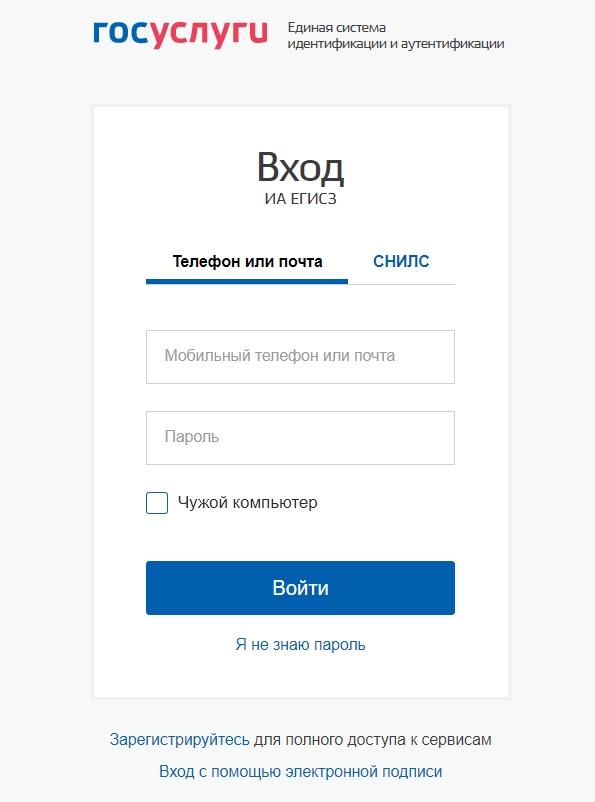 Рисунок 1 – Страница авторизации ИАДля предоставления доступа в ФРМР через ИА необходимо зарегистрироваться на едином портале государственных услуг (далее – ЕПГУ) по адресу https://www.gosuslugi.ru/ и подтвердить СНИЛС, затем направить заявку в формате .doc/.docx и ее сканированную копию с подписью ответственного лица и печатью организации в службу технической поддержки (далее – СТП) ЕГИСЗ по адресу egisz@rt-eu.ru (форма заявки приведена в Приложении 1. Форма заявки на предоставление доступа в Федеральный регистр медицинских работников). Заявка должна содержать следующую информацию:СНИЛС;Фамилия;Имя;Отчество;адрес электронной почты;субъект Российской Федерации (далее – РФ);полное наименование медицинской организации (далее – МО);краткое наименование МО;наименование подсистемы, в которую необходим доступ – ФРМР;наименование роли.Описание ролей пользователей приведено в Приложении 2.На странице авторизации ИА необходимо ввести логин и пароль пользователя и нажать на кнопку «Войти». После чего произойдет переход на стартовую страницу Системы (Рисунок 2).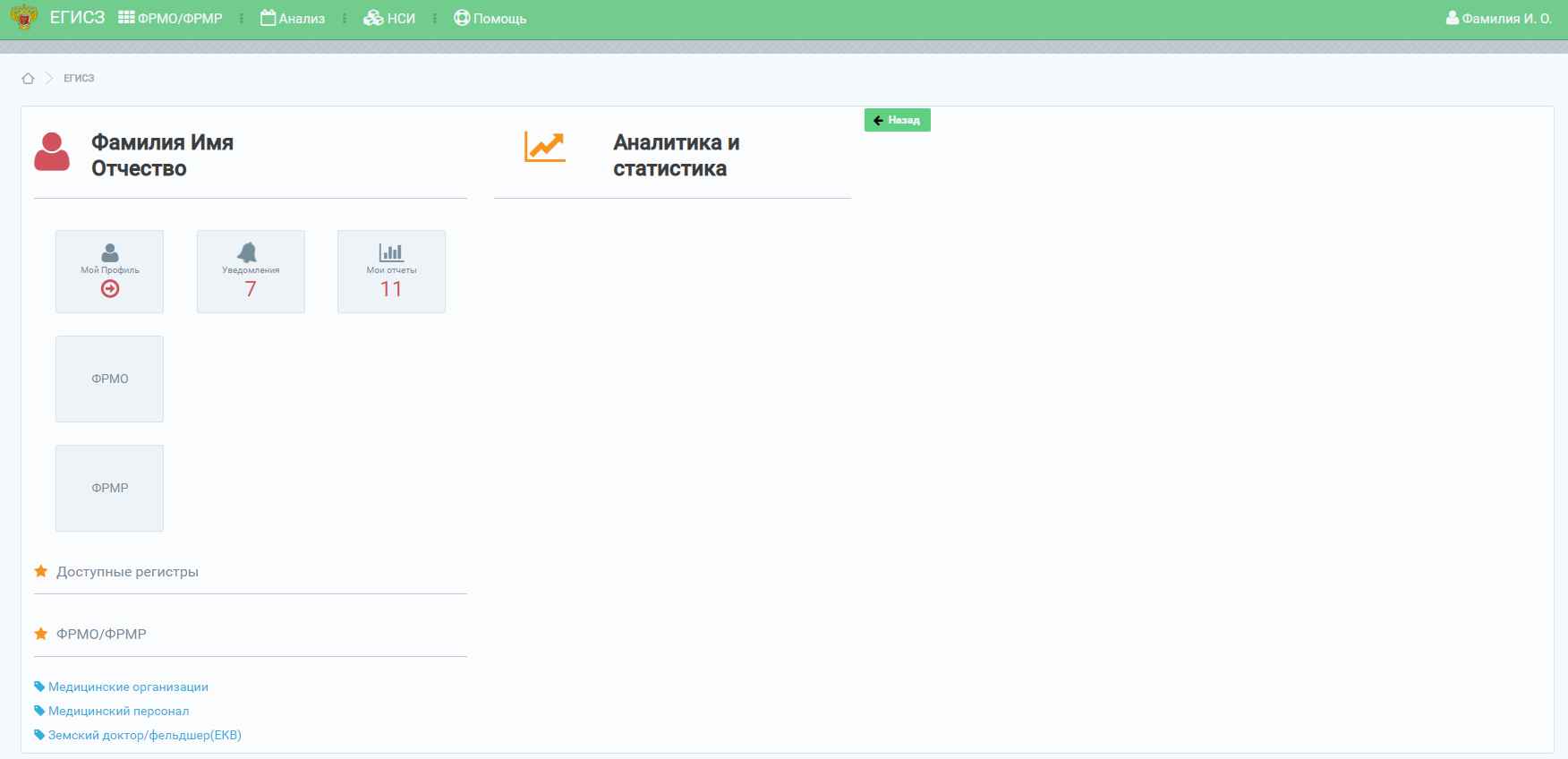 Рисунок 2 – Стартовая страница СистемыНа стартовой странице Системы в блоке «ФРМО/ФРМР» будет отображен список доступных пользователю подсистем ЕГИСЗ согласно предоставленным правам доступа (в данном случае ФРМР). Для перехода в ФРМР необходимо перейти по ссылке «Медицинский персонал» (Рисунок 3).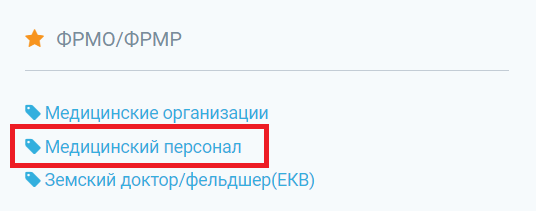 Рисунок 3 – Вход в ФРМР через стартовую страницуТакже вход в ФРМР возможно осуществить посредством нажатия на ссылку «ФРМО/ФРМР» в верхнем (главном) меню и выбора параметра «Медицинский персонал» (Рисунок 4).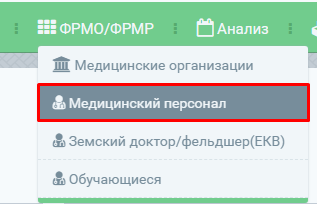 Рисунок 4 – Вход в ФРМР через верхнее (главное) менюДалее произойдет переход на главную страницу регистра (Рисунок 5).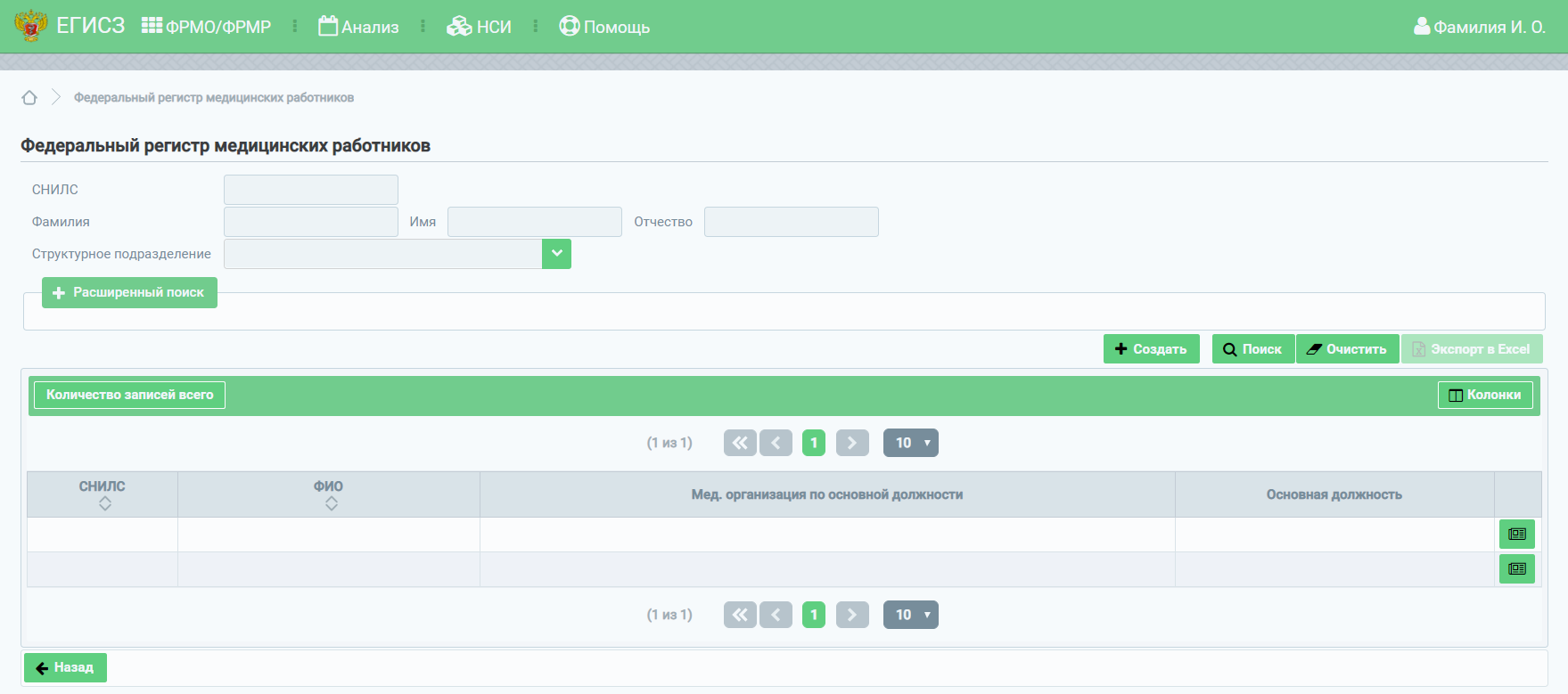 Рисунок 5 – Главная страница регистраВыход из ПодсистемыДля корректного выхода из Подсистемы необходимо нажать на кнопку с ФИО пользователя в правом верхнем углу, далее в выпадающем списке нажать кнопку , после чего будет осуществлен выход из Подсистемы.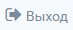 Порядок проверки работоспособности ПодсистемыПрограммное обеспечение работоспособно, если в результате действий пользователя, изложенных в разделе 3.2 «Вход в Подсистему», загрузилась страница главного окна Подсистемы без выдачи пользователю сообщения об ошибке.ОПИСАНИЕ ФУНКЦИОНАЛЬНОСТИ ПОДСИСТЕМЫОписание выполняемых функций, задач, процедурФРМР предназначен для автоматизации сбора, учета и актуализации сведений о качественном и количественном составе медицинских работников.Описание операций технологического процесса обработки данных, необходимых для выполнения функций, задач, процедурДобавление медицинского работника в ФРМРДанный раздел содержит следующие пункты:описание процесса ввода персональных данных медицинского работника;описание процесса ввода сведений об адресах медицинского работника;описание процесса ввода сведений об образовании медицинского работника;описание процесса ввода сведений о трудоустройстве (личное дело) медицинского работника;описание процесса ввода сведений о наградах медицинского работника;описание процесса ввода сведений о профессиональных некоммерческих организациях медицинского работника.Ввод персональных данных медицинского работникаДля добавления записи о медицинском работнике в ФРМР необходимо нажать на кнопку , после чего откроется форма для ввода персональных данных медицинского работника (Рисунок 6).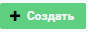 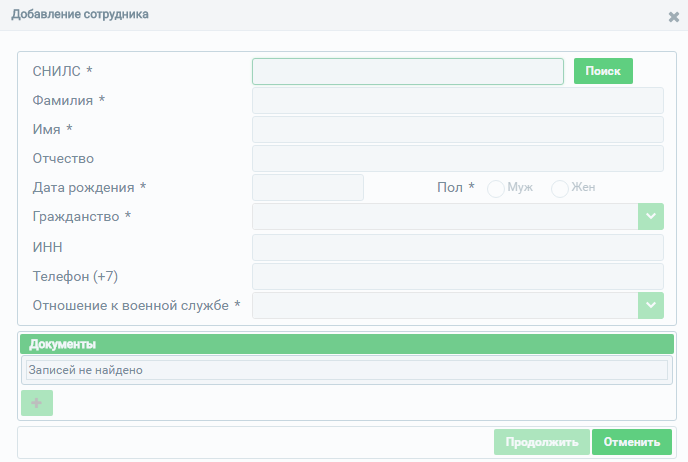 Рисунок 6 -- Окно ввода персональных данных медицинского работникаВ открывшемся окне необходимо заполнить поля формы ввода (описание полей представлено в Таблице 1). Поля, отмеченные знаком «*» («звездочка»), обязательны для заполнения.Таблица 1 – Описание полей для ввода персональных данных сотрудникаПри вводе СНИЛС и нажатии кнопки «Поиск» (Рисунок 7) происходит проверка на наличие сотрудника в регистре, а также на корректность введенного значения.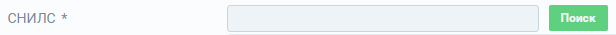 Рисунок 7 – Ввод СНИЛС и проверка введенного значения по кнопке «Поиск»Если сотрудник с таким СНИЛС уже присутствует в регистре, произойдет переход в карточку данного медицинского работника (Рисунок 9).Если СНИЛС введен не корректно, то появится предупреждение о неверном значении (Рисунок 8).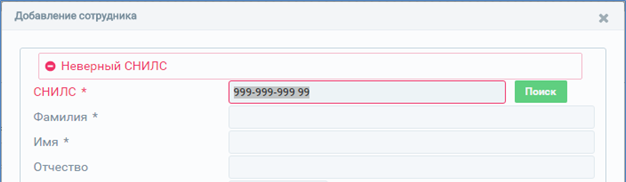 Рисунок 8 – Сообщение о некорректном вводе СНИЛСЕсли СНИЛС введен корректно, и такого значения нет в регистре, то появится возможность продолжить заполнение полей в форме ввода персональных данных сотрудника (Таблица 1).После заполнения полей формы ввода необходимо нажать на кнопку «Продолжить», далее введенные данные будут сохранены и осуществится переход к карточке медицинского работника (Рисунок 9).Для закрытия формы ввода персональных данных без сохранения необходимо нажать на кнопку «Закрыть», после чего осуществится переход к главной странице регистра (Рисунок 5).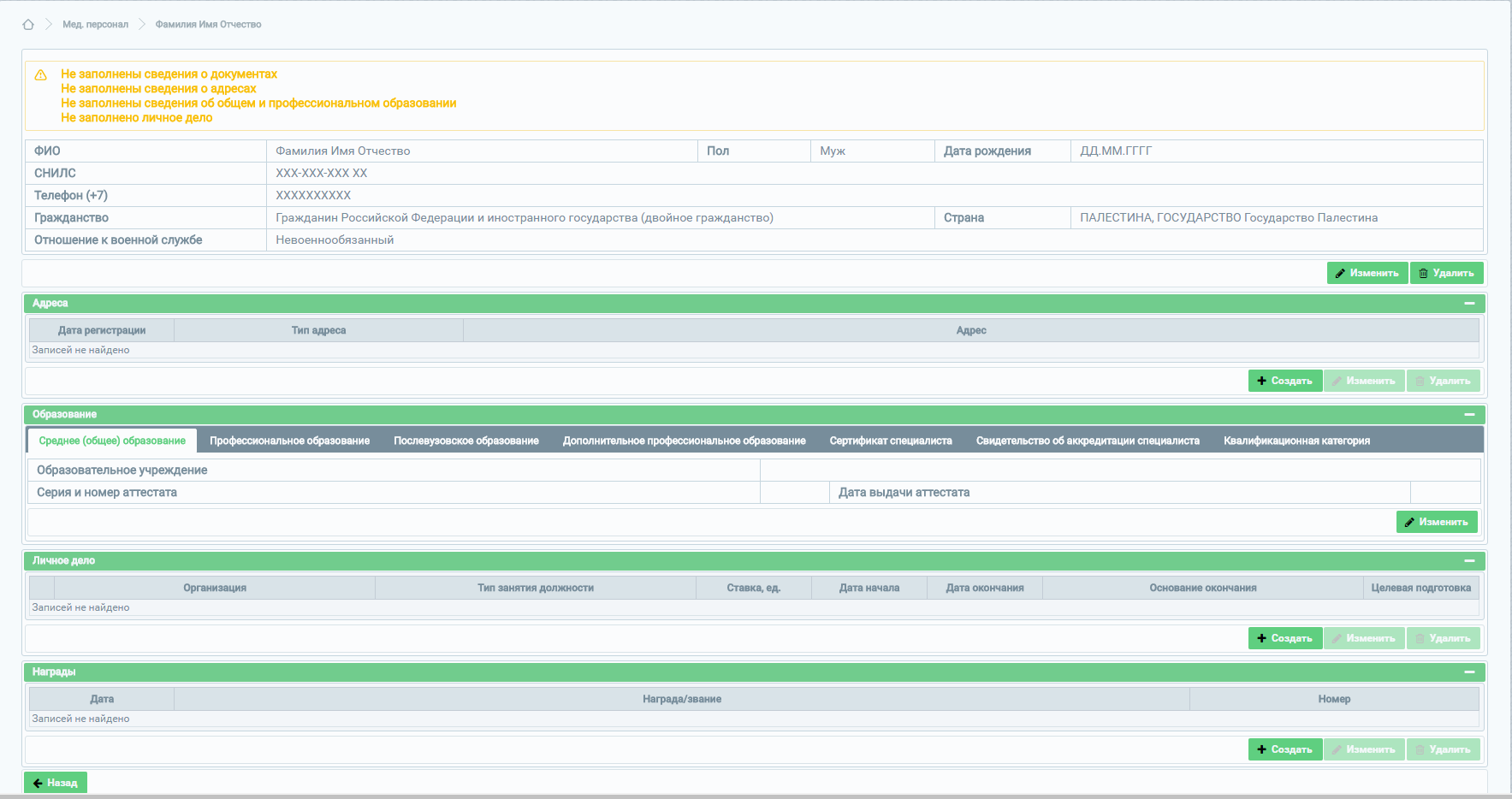 Рисунок 9 – Карточка медицинского работникаВвод данных об адресах медицинского работникаДля ввода данных об адресе в карточке медицинского работника необходимо в блоке «Адреса» нажать на кнопку «Создать» (Рисунок 10), после чего появится форма ввода информации об адресе (Рисунок 11).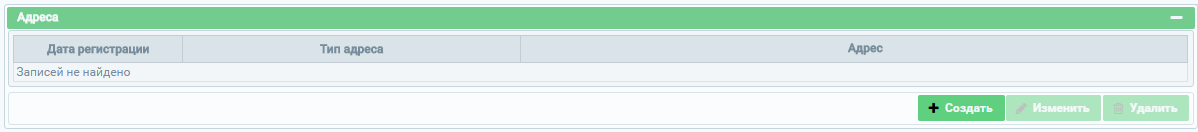 Рисунок 10 – Блок «Адреса»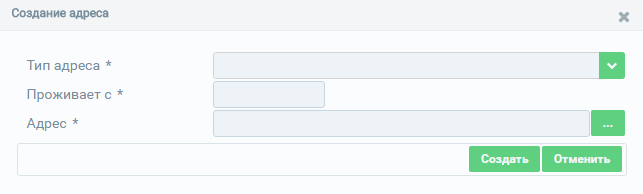 Рисунок 11 – Форма ввода информации об адресе сотрудникаВ открывшемся окне необходимо заполнить поля формы ввода (описание полей представлено в Таблице 2). Поля, отмеченные знаком «*» («звездочка»), обязательны для заполнения.Таблица 2 – Описание данных об адресе сотрудникаДля сохранения введенной информации необходимо воспользоваться кнопкой «Создать», после нажатия на которую окно ввода закроется, и осуществится переход к карточке медицинского работника.Для отмены ввода информации об адресе сотрудника необходимо нажать на кнопку «Отменить».Для указания адреса нажмите кнопку  на форме ввода адреса сотрудника в поле «Адрес» (Рисунок 11).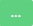 В открывшемся окне (Рисунок 12) необходимо заполнить поля формы ввода (описание полей представлено в Таблице 3 ). Поля, отмеченные знаком «*» («звездочка»), обязательны для заполнения.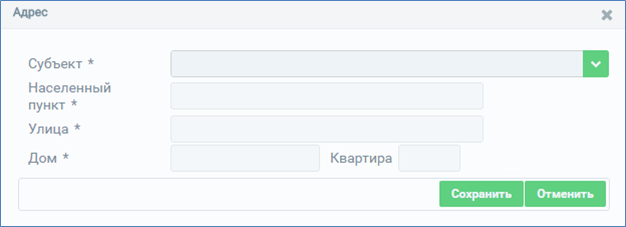 Рисунок 12 – Параметры адреса сотрудникаТаблица 3 – Описание параметров адреса сотрудникаДля сохранения введенных данных необходимо воспользоваться кнопкой «Сохранить» (Рисунок 12), после нажатия на которую окно ввода будет закрыто, и осуществится переход к окну ввода информации об адресе (Рисунок 11).Для отмены введенных данных необходимо воспользоваться кнопкой «Отменить» (Рисунок 12), при этом введенные данные не сохранятся, окно ввода закроется, осуществится переход к окну ввода информации об адресе (Рисунок 11).После ввода и сохранения данных об адресе появляется возможность редактирования или удаления записей (Рисунок 13).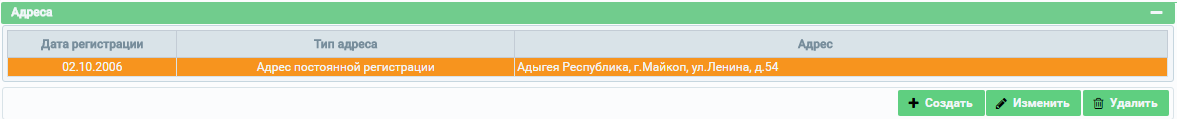 Рисунок 13 – Кнопки «Изменить» и «Удалить» в блоке «Адреса»Для изменения введенной информации необходимо выбрать запись и нажать на кнопку «Изменить», после чего откроется окно редактирования данных.Для удаления данных необходимо выбрать запись и нажать на кнопку «Удалить», после чего появится сообщение для подтверждения действий по удалению. В случае подтверждения удаления данные будут удалены без возможности восстановления.Ввод данных об образовании медицинского работникаНа этапе эксплуатации в информационном блоке «Образование» предлагается заполнить следующие вкладки:среднее (общее) образование;профессиональное образование;послевузовское образование;дополнительное профессиональное образование;сертификат специалиста;свидетельство об аккредитации специалиста;квалификационная категория.Среднее (общее) образованиеДля ввода информации во вкладке «Среднее (общее) образование» необходимо воспользоваться кнопкой «Изменить», после нажатия на которую появится форма ввода информации (Рисунок 14).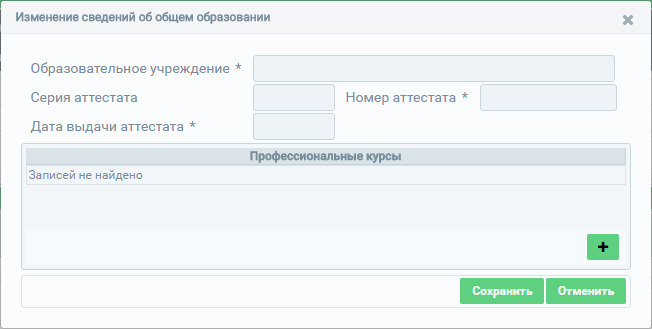 Рисунок 14 – Форма ввода информации о среднем (общем) образованииВ открывшемся окне (Рисунок 14) необходимо заполнить поля формы ввода, а также табличную часть «Профессиональные курсы» (в случае прохождения профессиональных курсов для младшего медицинского персонала). Для заполнения табличной части необходимо нажать на кнопку , после чего откроется окно ввода информации о профессиональных курсах для младшего медицинского персонала (Рисунок 15). Описание полей представлено в Таблице 4 – Описание сведений, вводимых о среднем (общем) образовании. Поля, отмеченные знаком «*» («звездочка»), обязательны для заполнения.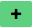 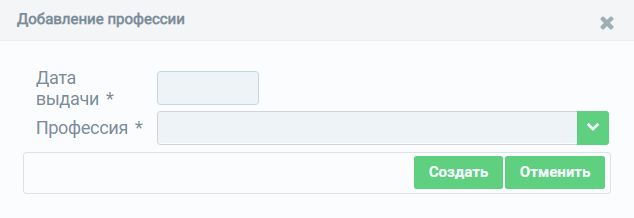 Рисунок 15 – Добавление записи о профессиональных курсахТаблица 4 – Описание сведений, вводимых о среднем (общем) образованииДля подтверждения введенных в табличную часть данных нажмите на кнопку «Создать» (Рисунок 15). Для отмены ввода без сохранения данных нажать на кнопку «Отменить».После сохранения данных, введенных в табличную часть «Профессиональные курсы», появится возможность удаления записи. Для удаления записи нажмите на кнопку  (Рисунок 16).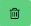 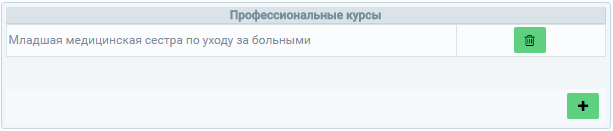 Рисунок 16 – Удаление записи о профессиональных курсахПосле сохранения данных, введенных в табличную часть «Профессиональные курсы», необходимо сохранить информацию, внесенную в окне изменения данных о среднем (общем) образовании, нажав на кнопку «Сохранить» (Рисунок 14). Для отмены ввода без сохранения данных нажать на кнопку «Отменить».После ввода и сохранения данных о среднем (общем) образовании появляется возможность редактирования записей. Для изменения введенной информации необходимо выбрать запись и нажать на кнопку «Изменить», после чего откроется окно редактирования данных.Профессиональное образованиеДля ввода информации во вкладке «Профессиональное образование» необходимо воспользоваться кнопкой «Создать», после нажатия на которую появится форма ввода информации.В ФРМР вносятся сведения как об образовании, полученном на территории Российской Федерации, так и об образовании, полученном за рубежом.А) Ввод информации о профессиональном образовании, полученном на территории Российской ФедерацииДля внесения информации о профессиональном образовании, полученном на территории Российской Федерации, в поле «Место получения образования» необходимо оставить значение «Россия/РСФСР», установленное по умолчанию (Рисунок 17).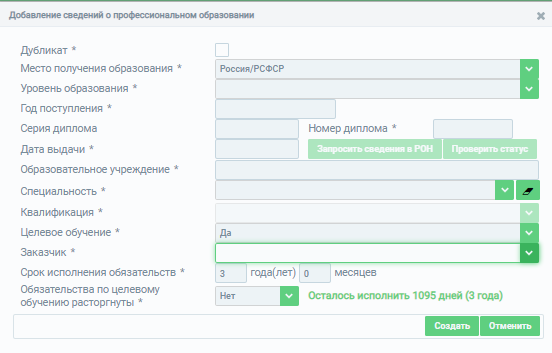 Рисунок 17 – Форма ввода информации о профессиональном образовании, полученном на территории РФВ открывшемся окне (Рисунок 17) необходимо заполнить поля формы ввода (описание полей представлено в Таблице 5 – Описание сведений о профессиональном образовании, полученном на территории РФ). Поля, отмеченные знаком «*» («звездочка»), обязательны для заполнения.Таблица 5 – Описание сведений о профессиональном образовании, полученном на территории РФЛогика расчета значения в поле «Срок неисполненного стажа» выглядит следующим образом:Если в поле «Обязательства по целевому обучению расторгнуты» указано значение «Да», то рассчитывается стаж из блока «Личное дело» (порядок расчета стажа приведен в п.3):если рассчитываемый стаж меньше значения в поле «Срок исполнения обязательств», то выводится значение неисполненного срока, пример: «Не исполнено 572 дней (1 год(лет) 5 месяцев)»если рассчитываемый стаж больше или равно значению в поле «Срок исполнения обязательств», то выводится значение «Не исполнено»Если в поле «Обязательства по целевому обучению расторгнуты» указано значение «Нет», то рассчитывается стаж из блока «Личное дело» (порядок расчета стажа приведен в п.3):если рассчитываемый стаж меньше значения в поле «Срок исполнения обязательств», то выводится значение оставшегося срока, пример: «Осталось исполнить 337 дней (11 месяцев)»если рассчитываемый стаж больше или равно значению в поле «Срок исполнения обязательств», то выводится значение «Обязательства исполнены»Расчет стажа происходит по записям в блоке «Личное дело» со следующими условиями:уровень целевого профессионального образования соответствует должности согласно справочнику «Справочник соответствия должности и уровня образования» (OID 1.2.643.5.1.13.13.11.1440) для целевого послевузовского образования в записи(ях) личного дела должна быть указана должность, являющаяся дочерней для записи «Должности руководителей медицинских организаций» или «Должности специалистов с высшим профессиональным (медицинским) образованием (врачи)»учитываются только записи о трудоустройстве со значением в поле «Целевая подготовка» = «Да», если у сотрудника имеются записи в блоке «Временное неисполнение функциональных обязанностей», данные периоды не учитываются в стажучитываются только записи с типом занятия должности «Основная»учитываются только записи медицинских организаций, у которых регион совпадает с регионом заказчика целевого образованияучитываются только записи, имеющие значение в поле "Дата начала" позже даты в поле "Дата выдачи" в записи целевого профессионального образованияДля сохранения введенных данных необходимо воспользоваться кнопкой «Создать» (Рисунок 17), после нажатия на которую окно ввода будет закрыто, и осуществится переход на вкладку «Профессиональное образование» блока «Образование».Б) Ввод информации о профессиональном образовании, полученном на территории республики Союза ССРДля внесения информации о профессиональном образовании, полученном на территории республики Союза ССР, в поле «Место получения образования» необходимо установить значение «Республики Союза ССР» (Рисунок 18).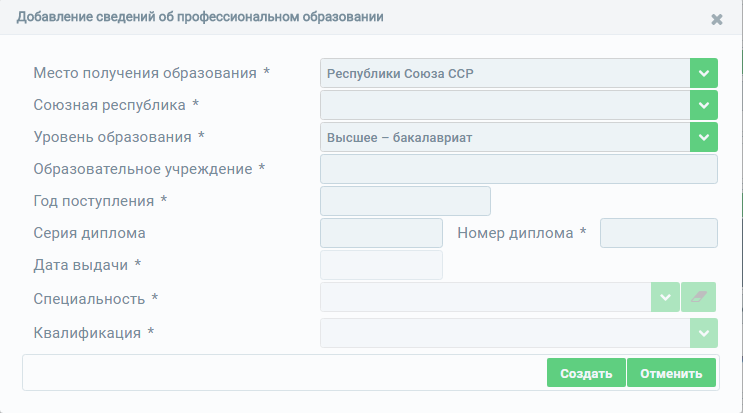 Рисунок 18 – Форма ввода информации о профессиональном образовании, полученном на территории республики Союза ССРВ открывшемся окне (Рисунок 18) необходимо заполнить поля формы ввода (описание полей представлено в Таблице 6 – Описание сведений о профессиональном образовании, полученном на территории республики Союза ССР). Поля, отмеченные знаком «*» («звездочка»), обязательны для заполнения.Таблица 6 – Описание сведений о профессиональном образовании, полученном на территории республики Союза ССРДля сохранения введенных данных необходимо воспользоваться кнопкой «Создать» (Рисунок 18), после нажатия на которую окно ввода будет закрыто, и осуществится переход на вкладку «Профессиональное образование» блока «Образование».В) Ввод информации о профессиональном образовании, полученном на территории иностранного государстваДля внесения информации о профессиональном образовании, полученном на территории иностранного государства, в поле «Место получения образования» необходимо установить значение «Иностранное государство» (Рисунок 19).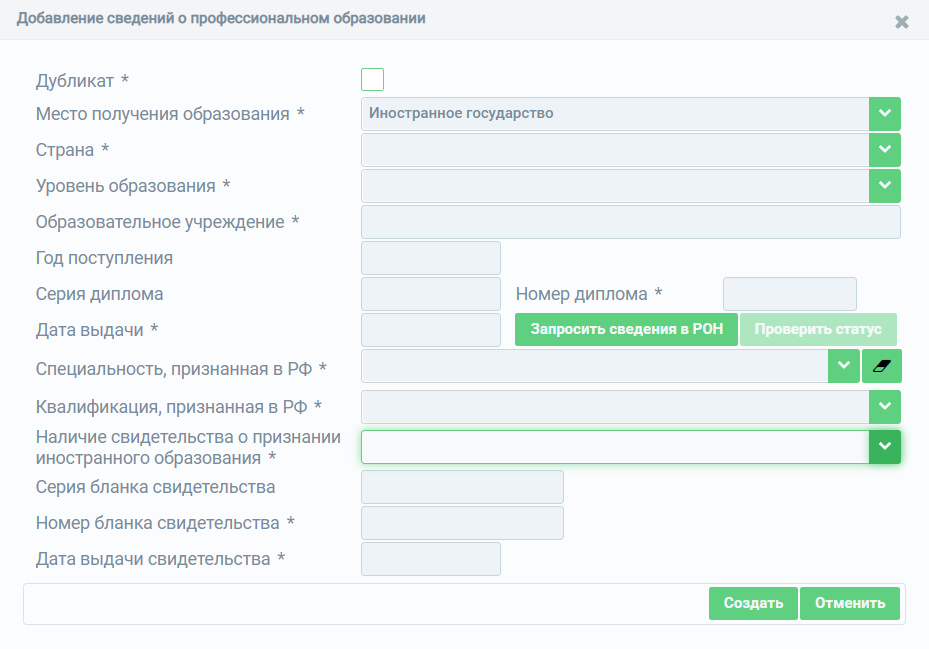 Рисунок 19 – Форма ввода информации о профессиональном образовании, полученном на территории иностранного государстваВ открывшемся окне (Рисунок 19) необходимо заполнить поля формы ввода (описание полей представлено в Таблице 7 – Описание сведений о профессиональном образовании, полученном на территории иностранного государства). Поля, отмеченные знаком «*» («звездочка»), обязательны для заполнения.Таблица 7 – Описание сведений о профессиональном образовании, полученном на территории иностранного государстваДля сохранения введенных данных необходимо воспользоваться кнопкой «Создать» (Рисунок 19), после нажатия на которую окно ввода будет закрыто, и осуществится переход на вкладку «Профессиональное образование» блока «Образование». Для отмены ввода без сохранения данных нажать на кнопку «Отменить». После ввода и сохранения данных о профессиональном образовании появляется возможность редактирования записей. Для изменения введенной информации необходимо выбрать запись и нажать на кнопку «Изменить», после чего откроется окно редактирования данных.Послевузовское образованиеВвод сведений во вкладке «Послевузовское образование» доступен только после заполнения информации во вкладке «Профессиональное образование», где указанная специальность является медицинской, а уровень образования может быть указан одним из следующих значений: «Высшее – бакалавриат», «Высшее – магистратура», «Высшее – специалитет». В ФРМР вносятся сведения как об образовании, полученном на территории Российской Федерации, так и об образовании, полученном за рубежом.А) Ввод информации о послевузовском образовании, полученном на территории Российской ФедерацииДля ввода информации о послевузовском образовании, полученном на территории Российской Федерации, в поле «Место получения образования» необходимо оставить значение «Россия/РСФСР», установленное по умолчанию (Рисунок 20).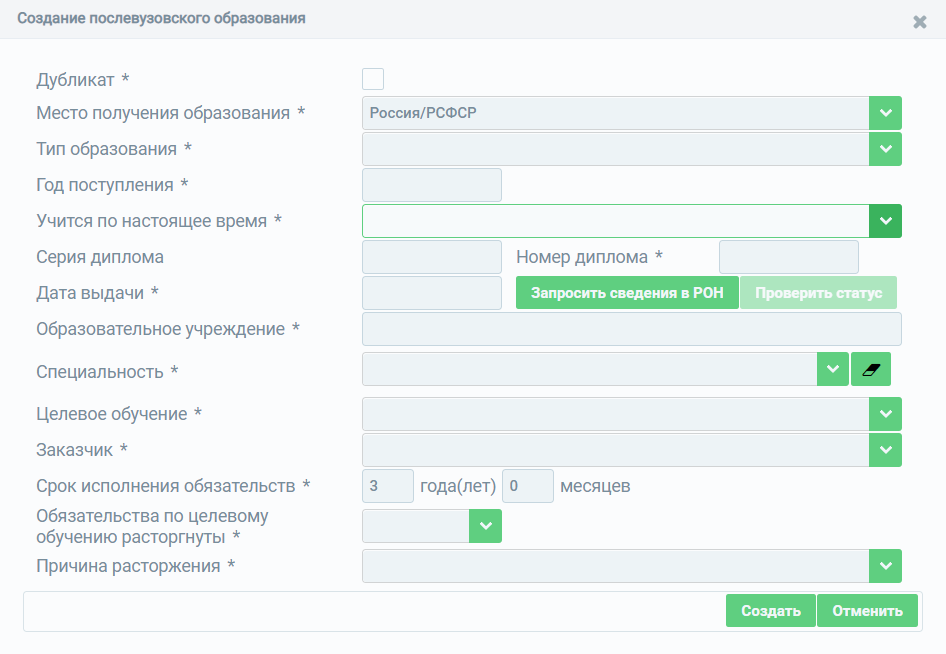 Рисунок 20 – Форма ввода информации о послевузовском образовании, полученном на территории РФВ открывшемся окне (Рисунок 20) необходимо заполнить поля формы ввода (описание полей представлено в Таблице 8 – Описание сведений о послевузовском образовании, полученном на территории РФ). Поля, отмеченные знаком «*» («звездочка»), обязательны для заполнения.Таблица 8 – Описание сведений о послевузовском образовании, полученном на территории РФЛогика расчета значения в поле «Срок неисполненного стажа» выглядит следующим образом:Если в поле «Обязательства по целевому обучению расторгнуты» указано значение «Да», то рассчитывается стаж из блока «Личное дело» (порядок расчета стажа приведен в п.3):если рассчитываемый стаж меньше значения в поле «Срок исполнения обязательств», то выводится значение неисполненного срока, пример: «Не исполнено 572 дней (1 год(лет) 5 месяцев)»если рассчитываемый стаж больше или равно значению в поле «Срок исполнения обязательств», то выводится значение «Не исполнено»Если в поле «Обязательства по целевому обучению расторгнуты» указано значение «Нет», то рассчитывается стаж из блока «Личное дело» (порядок расчета стажа приведен в п.3):если рассчитываемый стаж меньше значения в поле «Срок исполнения обязательств», то выводится значение оставшегося срока, пример: «Осталось исполнить 337 дней (11 месяцев)»если рассчитываемый стаж больше или равно значению в поле «Срок исполнения обязательств», то выводится значение «Обязательства исполнены»Расчет стажа происходит по записям в блоке «Личное дело» со следующими условиями:уровень целевого профессионального образования соответствует должности согласно справочнику «Справочник соответствия должности и уровня образования» (OID 1.2.643.5.1.13.13.11.1440) для целевого послевузовского образования в записи(ях) личного дела должна быть указана должность, являющаяся дочерней для записи «Должности руководителей медицинских организаций» или «Должности специалистов с высшим профессиональным (медицинским) образованием (врачи)»учитываются только записи о трудоустройстве со значением в поле «Целевая подготовка» = «Да», если у сотрудника имеются записи в блоке «Временное неисполнение функциональных обязанностей», данные периоды не учитываются в стажучитываются только записи с типом занятия должности «Основная»учитываются только записи медицинских организаций, у которых регион совпадает с регионом заказчика целевого образованияучитываются только записи, имеющие значение в поле "Дата начала" позже даты в поле "Дата выдачи" в записи целевого профессионального образованияДля сохранения введенных данных необходимо воспользоваться кнопкой «Создать» (Рисунок 20), после нажатия на которую окно ввода будет закрыто, и осуществится переход на вкладку «Послевузовское образование» блока «Образование». Для отмены ввода без сохранения данных нажать на кнопку «Отменить».После ввода и сохранения данных о послевузовском образовании появляется возможность редактирования записей. Для изменения введенной информации необходимо выбрать запись и нажать на кнопку «Изменить», после чего откроется окно редактирования данных.Б) Ввод информации о послевузовском образовании, полученном на территории республики Союза ССРДля ввода информации о послевузовском образовании, полученном на территории республики Союза ССР, в поле «Место получения образования» необходимо оставить значение «Республики Союза ССР» (Рисунок 21).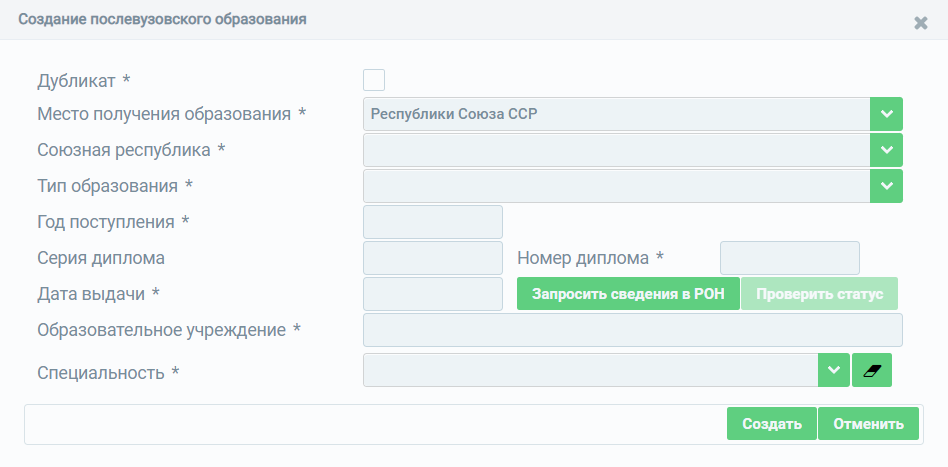 Рисунок 21 – Форма ввода информации о послевузовском образовании, полученном на территории республики Союза ССРВ открывшемся окне (Рисунок 21) необходимо заполнить поля формы ввода (описание полей представлено в Таблице 9 – Описание сведений о послевузовском образовании, полученном на территории республики Союза ССР). Поля, отмеченные знаком «*» («звездочка»), обязательны для заполнения.Таблица 9 – Описание сведений о послевузовском образовании, полученном на территории республики Союза ССРДля сохранения введенных данных необходимо воспользоваться кнопкой «Создать» (Рисунок 21), после нажатия на которую окно ввода будет закрыто, и осуществится переход на вкладку «Профессиональное образование» блока «Образование». Для отмены ввода без сохранения данных нажать на кнопку «Отменить». В) Ввод информации о послевузовском образовании, полученном на территории иностранного государстваДля ввода информации о послевузовском образовании, полученном на территории иностранного государства, в поле «Место получения образования» необходимо установить значение «Иностранное государство» (Рисунок 22).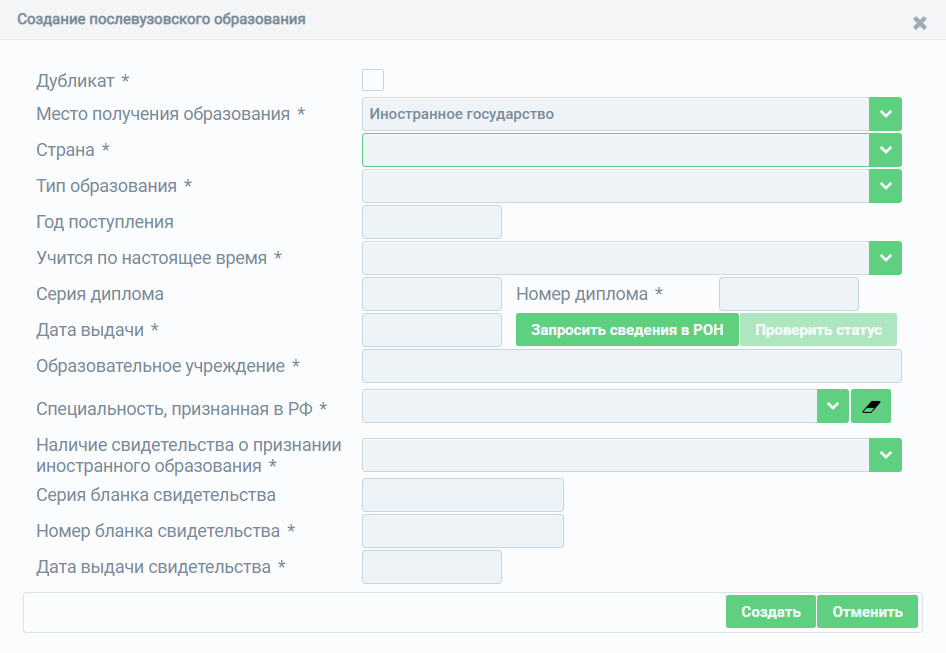 Рисунок 22 – Форма ввода информации о послевузовском образовании, полученном на территории иностранного государстваВ открывшемся окне (Рисунок 22) необходимо заполнить поля формы ввода (описание полей представлено в Таблице 10 – Описание сведений о послевузовском образовании, полученном на территории иностранного государства). Поля, отмеченные знаком «*» («звездочка»), обязательны для заполнения.Таблица 10 – Описание сведений о послевузовском образовании, полученном на территории иностранного государстваДля сохранения введенных данных необходимо воспользоваться кнопкой «Создать» (Рисунок 22), после нажатия на которую окно ввода будет закрыто, и осуществится переход на вкладку «Послевузовское образование» блока «Образование». Для отмены ввода без сохранения данных нажать на кнопку «Отменить».После ввода и сохранения данных о профессиональном образовании появляется возможность редактирования записей. Для изменения введенной информации необходимо выбрать запись и нажать на кнопку «Изменить», после чего откроется окно редактирования данных.Дополнительное профессиональное образованиеВвод сведений во вкладке «Дополнительное профессиональное образование» доступен только после заполнения информации во вкладке «Профессиональное образование», а также для среднего (общего) образования при указании профессии «Медицинская сестра красного креста и красного полумесяца».Для ввода информации во вкладке «Дополнительное профессиональное образование» необходимо воспользоваться кнопкой «Создать», после нажатия на которую появится форма ввода информации (Рисунок 23).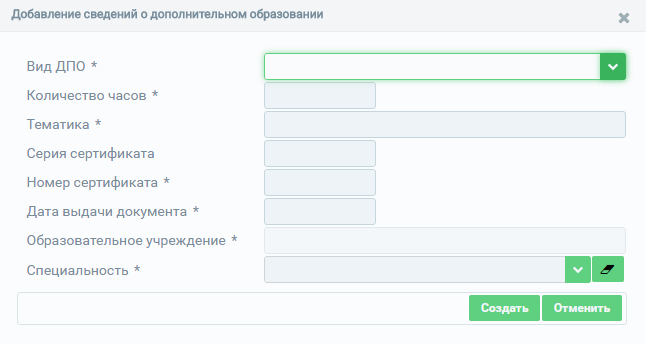 Рисунок 23 – Форма ввода информации о дополнительном профессиональном образованииВ открывшемся окне (Рисунок 23) необходимо заполнить поля формы ввода (описание полей представлено в Таблице 11 – Описание сведений о дополнительном профессиональном образовании). Поля, отмеченные знаком «*» («звездочка»), обязательны для заполнения.Таблица 11 – Описание сведений о дополнительном профессиональном образованииДля сохранения введенных данных необходимо воспользоваться кнопкой «Создать» (Рисунок 23), после нажатия на которую окно ввода будет закрыто, и осуществится переход на вкладку «Дополнительное профессиональное образование» блока «Образование».Для отмены ввода без сохранения данных нажать на кнопку «Отменить».После ввода и сохранения данных о дополнительном профессиональном образовании медицинского работника появляется возможность редактирования записей. Для изменения введенной информации необходимо выбрать запись и нажать на кнопку «Изменить», после чего откроется окно редактирования данных.Сертификат специалистаВвод сведений во вкладке «Сертификат специалиста» доступен только после заполнения информации на вкладке «Профессиональное образование», где указанная специальность является медицинской, а уровень образования может быть указан одним из следующих значений: «Среднее профессиональное», «Высшее – бакалавриат», «Высшее – магистратура», «Высшее – специалитет», среднее (общее) образование для профессии «Медицинская сестра красного креста и красного полумесяца».Для ввода информации во вкладке «Сертификат специалиста» необходимо воспользоваться кнопкой «Создать», после нажатия на которую появится форма ввода информации (Рисунок 24).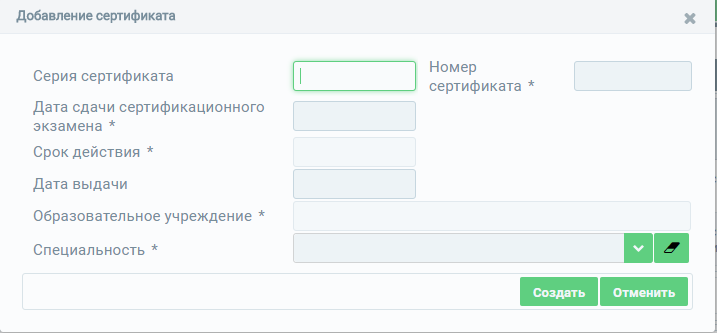 Рисунок 24 – Форма ввода информации о сертификате специалистаВ открывшемся окне (Рисунок 24) необходимо заполнить поля формы ввода (описание полей представлено в Таблице 12 – Описание сведений о сертификате специалиста). Поля, отмеченные знаком «*» («звездочка»), обязательны для заполнения.Таблица 12 – Описание сведений о сертификате специалистаДля сохранения введенных данных необходимо воспользоваться кнопкой «Создать» (Рисунок 24), после нажатия на которую окно ввода будет закрыто, и осуществится переход на вкладку «Сертификат специалиста» блока «Образование».Для закрытия формы ввода без сохранения данных необходимо нажать на кнопку «Отменить», после нажатия на которую осуществится переход к карточке медицинского работника.После ввода и сохранения данных о сертификате специалиста появляется возможность редактирования записей. Для изменения введенной информации необходимо выбрать запись и нажать на кнопку «Изменить», после чего откроется окно редактирования данных.Свидетельство об аккредитации специалистаРучное внесение сведений об аккредитации в ФРМР не предусмотрено, данные загружаются из ведомственной системы МЗ РФ по учету аккредитации. Информация в части сведений об аккредитации вносится МЗ РФ в модуль «Обучающиеся».В ФРМР в блоке «Образование» заполнить вкладку «Свидетельство об аккредитации специалиста» можно сведениями из регистра обучающихся (при их наличии) с помощью кнопки «Заполнить сведениями из регистра обучающихся".Кнопка «Заполнить сведениями из регистра обучающихся» во вкладке «Свидетельство об аккредитации специалиста» доступна только после заполнения информации во вкладке «Профессиональное образование», где уровень образования может быть указан одним из следующих значений: «Среднее профессиональное», «Высшее - бакалавриат», «Высшее - магистратура», «Высшее – специалитет».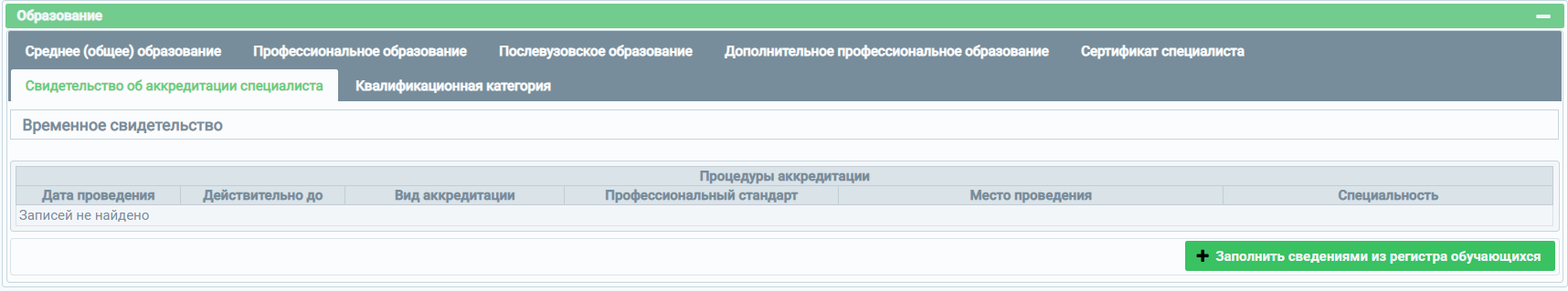 Рисунок 25 – Вкладка «Свидетельство об аккредитации специалиста»Таблица 13 – Описание сведений о свидетельстве об аккредитацииКвалификационная категорияВвод сведений во вкладке «Квалификационная категория» доступен только после заполнения информации во вкладке «Профессиональное образование» и «Сертификат специалиста» и/или «Свидетельство об аккредитации специалиста».Для ввода информации во вкладке «Квалификационная категория» необходимо воспользоваться кнопкой «Создать» (Рисунок 26), после нажатия на которую появится форма ввода записи о квалификационной категории (Рисунок 27).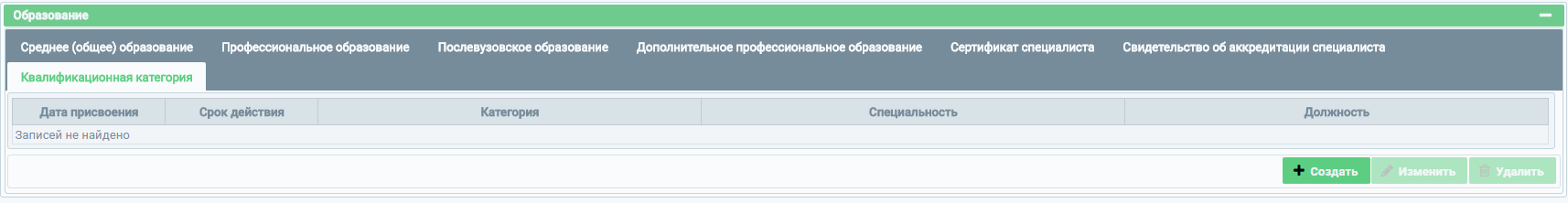 Рисунок 26 – Вкладка «Квалификационная категория»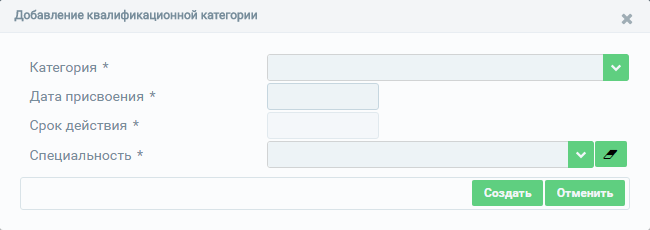 Рисунок 27 – Форма добавления записи о квалификационной категорииВ открывшемся окне (Рисунок 27) необходимо заполнить поля формы ввода (описание полей представлено в Таблице 14 – Описание сведений о квалификационной категории сотрудника). Поля, отмеченные знаком «*» («звездочка»), обязательны для заполнения.Таблица 14 – Описание сведений о квалификационной категории сотрудникаДля сохранения введенных данных необходимо воспользоваться кнопкой «Создать» (Рисунок 27), после нажатия на которую окно ввода закроется и осуществится переход к карточке медицинского работника.Для закрытия формы ввода без сохранения данных необходимо нажать на кнопку «Отменить», после нажатия на которую осуществится переход к карточке медицинского работника.После ввода и сохранения данных о квалификационной категории медицинского работника появляется возможность редактирования записей. Для изменения введенной информации необходимо выбрать запись и нажать на кнопку «Изменить», после чего откроется окно редактирования данных.Ввод данных о трудоустройстве (личное дело) медицинского работникаДля ввода данных в блок «Личное дело» необходимо воспользоваться кнопкой «Создать» (Рисунок 28), после нажатия на которую появится форма ввода записи о трудоустройстве (Рисунок 29).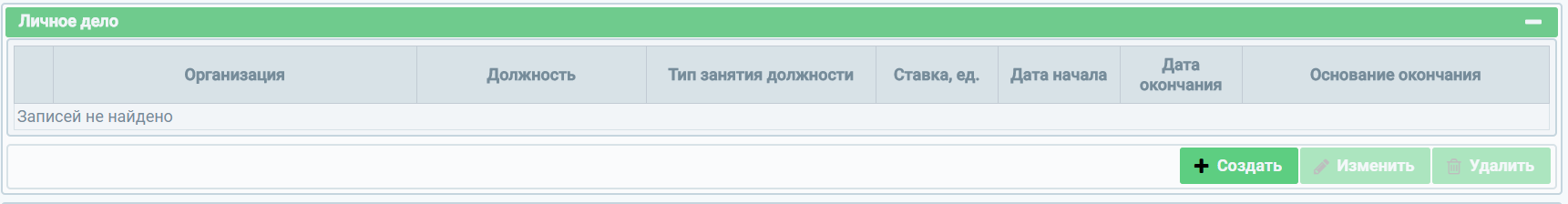 Рисунок 28 – Блок «Личное дело»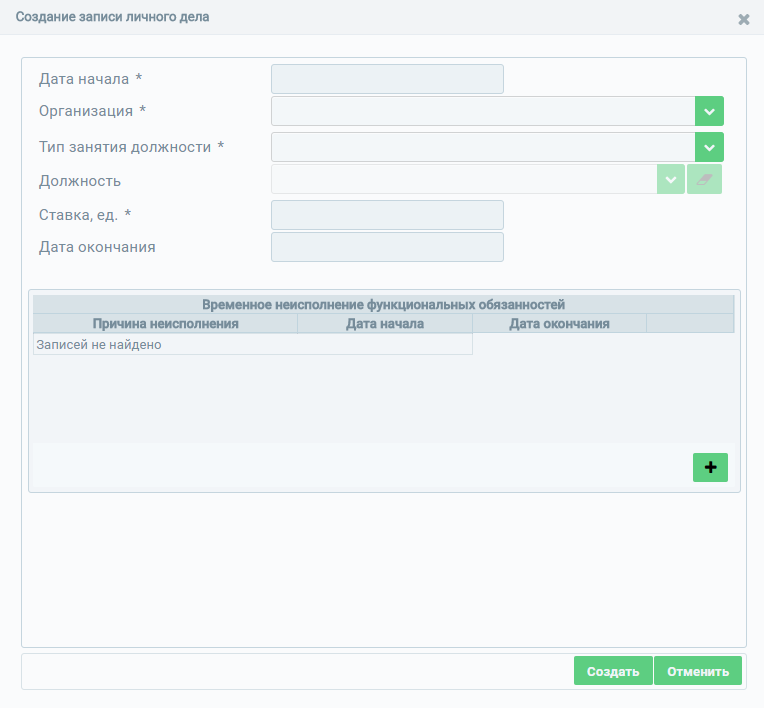 Рисунок 29 – Форма добавления записи в личное делоВ открывшемся окне (Рисунок 29) необходимо заполнить поля формы ввода, а также при необходимости табличную часть «Временное неисполнение функциональных обязанностей». Для заполнения табличной части необходимо нажать на кнопку , после чего откроется окно ввода информации о временном  неисполнении функциональных обязанностей (Рисунок 30). Описание полей представлено в Таблице 15 – Описание сведений, вводимых в личное дело сотрудника. Поля, отмеченные знаком «*» («звездочка»), обязательны для заполнения.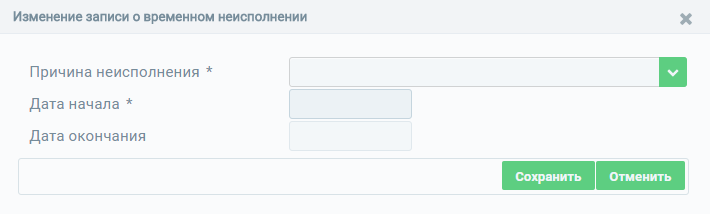 Рисунок 30 – Форма добавления сведений о временном неисполнении функциональных обязанностейТаблица 15 – Описание сведений, вводимых в личное дело сотрудникаДля подтверждения введенных в табличную часть данных нажмите на кнопку «Сохранить» (Рисунок 30). Для отмены ввода без сохранения данных нажмите на кнопку «Отменить».После сохранения данных, введенных в табличную часть «Временное неисполнение функциональных обязанностей», необходимо в окне создания записей о трудоустройстве медицинского работника воспользоваться кнопкой «Создать» (Рисунок 29), после нажатия на которую, окно ввода закроется, и осуществится переход к карточке медицинского работника.Для закрытия формы ввода без сохранения данных необходимо нажать на кнопку «Отменить», после нажатия на которую осуществится переход к карточке медицинского работника.После ввода и сохранения данных о трудоустройстве медицинского работника появляется возможность редактирования записей. Для изменения введенной информации необходимо выбрать запись и нажать на кнопку «Изменить», после чего откроется окно редактирования данных.Ввод данных о наградах медицинского работникаДля ввода данных в блок «Награды» необходимо воспользоваться кнопкой «Создать» (Рисунок 31), после нажатия на которую появится форма ввода записи о награде (Рисунок 32).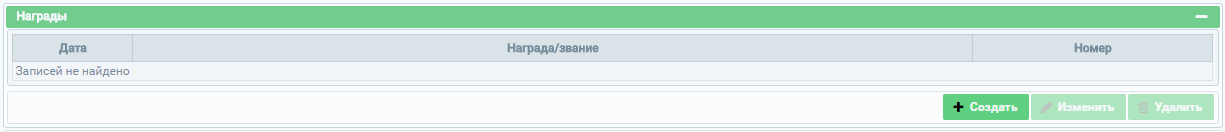 Рисунок 31 – Блок «Награды»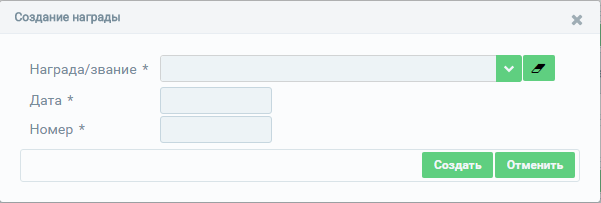 Рисунок 32 – Форма добавления записи о наградеВ открывшемся окне (Рисунок 32) необходимо заполнить поля формы ввода (описание полей представлено в Таблице 16 – Описание сведений о наградах сотрудника). Поля, отмеченные знаком «*» («звездочка»), обязательны для заполнения.Таблица 16 – Описание сведений о наградах сотрудникаДля сохранения введенных данных необходимо воспользоваться кнопкой «Создать» (Рисунок 32), после нажатия на которую окно ввода закроется и осуществится переход к карточке медицинского работника.Для закрытия формы ввода без сохранения данных необходимо нажать на кнопку «Отменить», после нажатия на которую осуществится переход к карточке медицинского работника.После ввода и сохранения данных о наградах медицинского работника появляется возможность редактирования записей. Для изменения введенной информации необходимо выбрать запись и нажать на кнопку «Изменить», после чего откроется окно редактирования данных.Ввод данных о профессиональных некоммерческих организацияхДля ввода данных в блок «Профессиональные некоммерческие организации» необходимо воспользоваться кнопкой «Создать» (Рисунок 33), после нажатия на которую появится форма ввода записи о награде (Рисунок 34).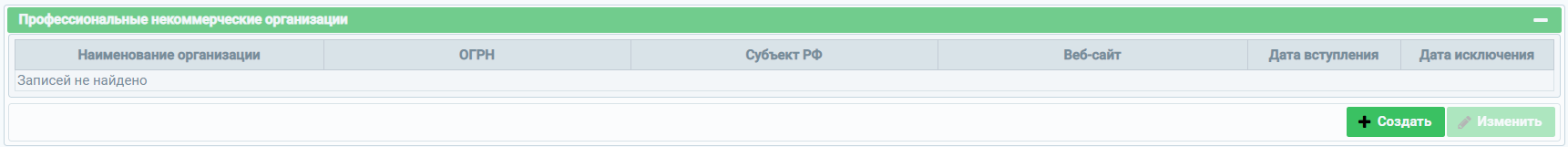 Рисунок 33 – Блок «Профессиональные некоммерческие организации»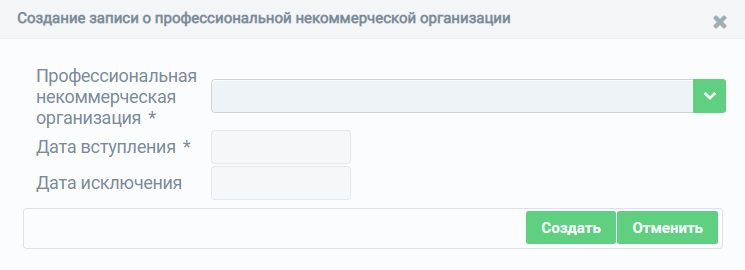 Рисунок 34 – Форма добавления записи о профессиональных некоммерческих организацияхВ открывшемся окне (Рисунок 34) необходимо заполнить поля формы ввода (описание полей представлено в таблице 17). Поля, отмеченные знаком «*» («звездочка»), обязательны для заполнения.Таблица 17 – Описание сведений о профессиональных некоммерческих организацияхДля сохранения введенных данных необходимо воспользоваться кнопкой «Создать» (Рисунок 34), после нажатия на которую окно ввода закроется и осуществится переход к карточке медицинского работника.Для закрытия формы ввода без сохранения данных необходимо нажать на кнопку «Отменить», после нажатия на которую осуществится переход к карточке медицинского работника.После ввода и сохранения данных о профессиональных некоммерческих организациях появляется возможность редактирования записей. Для изменения введенной информации необходимо выбрать запись и нажать на кнопку «Изменить», после чего откроется окно редактирования данных.ОТЧЕТЫ ОБ ЭКСПЛУАТАЦИИ ФРМРМодуль «Отчеты» (Рисунок 35) предназначен для выгрузки сведений об эксплуатации ФРМР.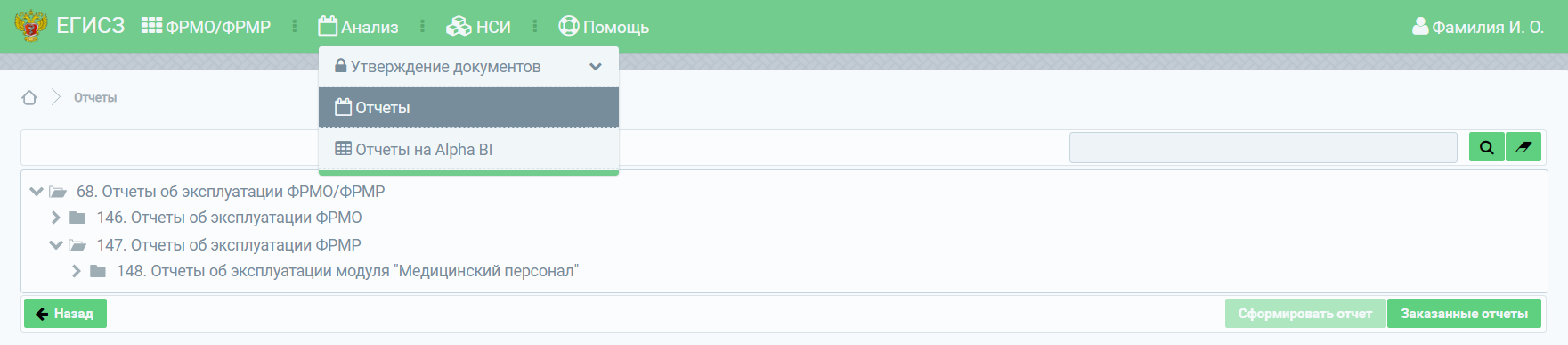 Рисунок 35 – Модуль «Отчеты»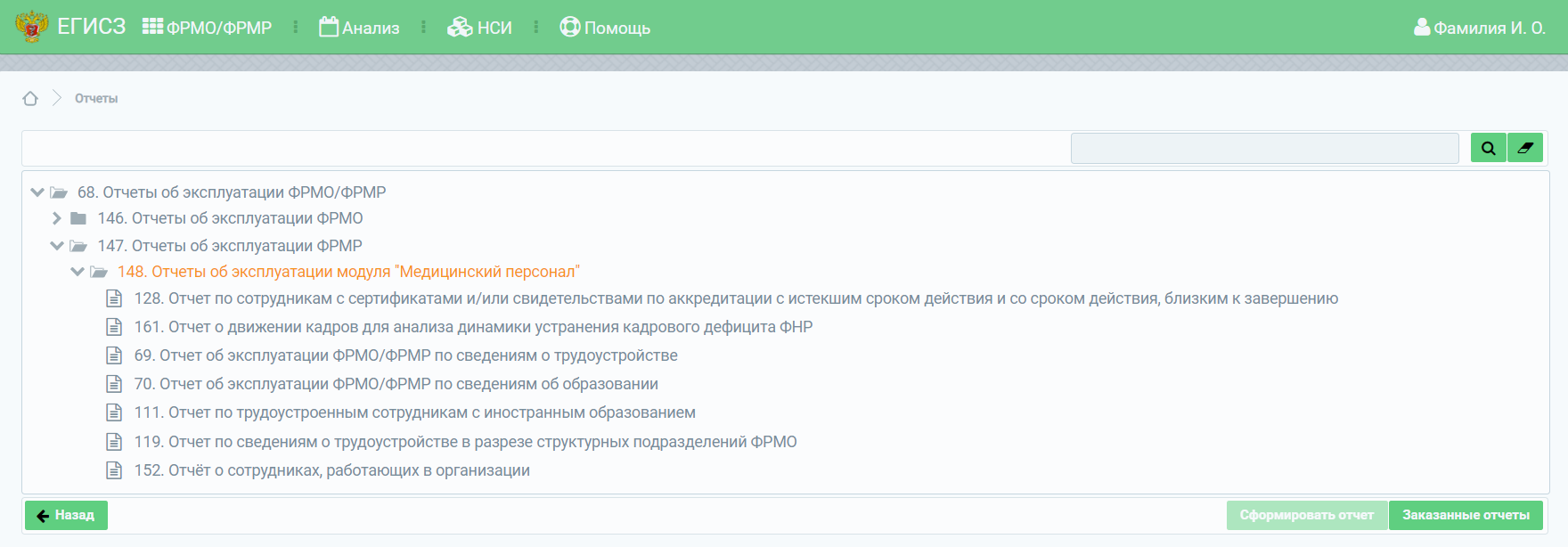 Рисунок 36 – Отчеты об эксплуатации модуля «Медицинский персонал»69. Отчет об эксплуатации ФРМО/ФРМР по сведениям о трудоустройствеДанный отчет предоставляет сведения о медицинских работниках для контроля за наполнением трудоустройства и содержит информацию о количестве медицинских работников МО: Врачи и руководители,Средний медицинский персонал, Младший медицинский персонал, Провизоры,Фармацевты.Доступ к данному отчету имеют пользователи со следующими ролями:Работник МО (ФРМР)Работник ОУ (ФРМР)Работник ОУЗ (ФРМР)Работник ФОИВ (ФРМР)Работник МЗ (ФРМР)Для выгрузки отчета необходимо выбрать соответствующий пункт в разделе «148. Отчеты об эксплуатации модуля «Медицинский персонал» и нажать на кнопку «Сформировать отчет». Откроется окно для заказа отчета (Рисунок 39).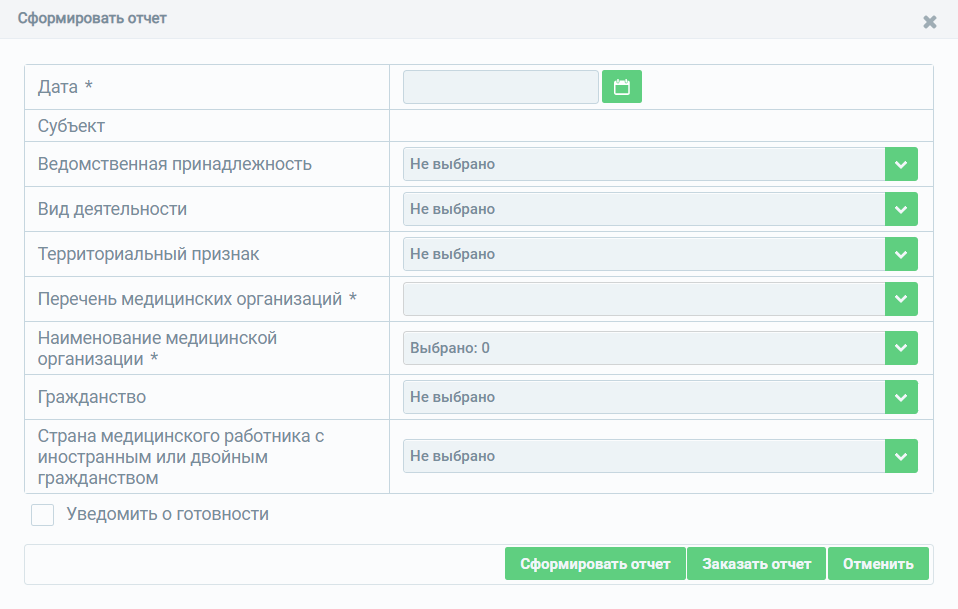 Рисунок 39 – Входные параметры отчетаТаблица 22 – Описание полей для ввода данных для формирования отчетаПосле внесения данных необходимо нажать на кнопку  / . Окно редактирования закроется, сформированный отчет отобразится на странице «Заказанные отчеты».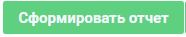 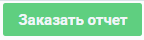 В отчете учитываются медицинские работники, имеющие в личном деле открытую запись с типом занятия должности "Основная" на дату, указанную при формировании отчета.Описание полей, которые содержатся в отчете, приведено в Таблице 23.Таблица 23 - Описание полей отчета70. Отчет об эксплуатации ФРМО/ФРМР по сведениям об образованииДанный отчет предоставляет сведения об образовательных организациях и количестве медицинских работников, получивших профессиональное, послевузовское образование (в том числе целевое), сертификат или свидетельство об аккредитации специалиста в данных образовательных организациях. Доступ к данному отчету имеют пользователи со следующими ролями:Работник МО (ФРМР)Работник ОУ (ФРМР)Работник ОУЗ (ФРМР)Работник ФОИВ (ФРМР)Работник МЗ (ФРМР)Для выгрузки отчета необходимо выбрать соответствующий пункт в разделе «148. Отчеты об эксплуатации модуля «Медицинский персонал» и нажать на кнопку «Сформировать отчет». Откроется окно для заказа отчета (Рисунок 40).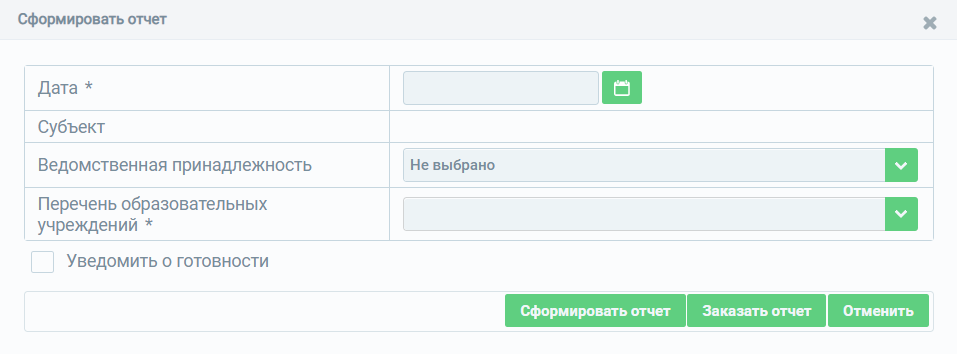 Рисунок 40 – Входные параметры отчетаТаблица 24 - Описание полей для ввода данных для формирования отчетаПосле внесения данных необходимо нажать на кнопку  / . Окно редактирования закроется, сформированный отчет отобразится на странице «Заказанные отчеты».Описание полей, которые содержатся в отчете, приведено в Таблице 25Таблица 25 -  Описание полей отчета87. Отчет о специалистах, прошедших обучение в рамках целевой подготовки (профессиональное образование)Данный отчет предоставляет информацию о медицинских сотрудниках, получивших профессиональное целевое образование. Доступ к данному отчету имеют пользователи со следующими ролями:Работник ОУЗ (ФРМР)Работник МЗ (ФРМР)Для выгрузки отчета необходимо выбрать соответствующий пункт в разделе «148. Отчеты об эксплуатации модуля «Медицинский персонал» и нажать на кнопку «Сформировать отчет». Откроется окно для заказа отчета (Рисунок 44).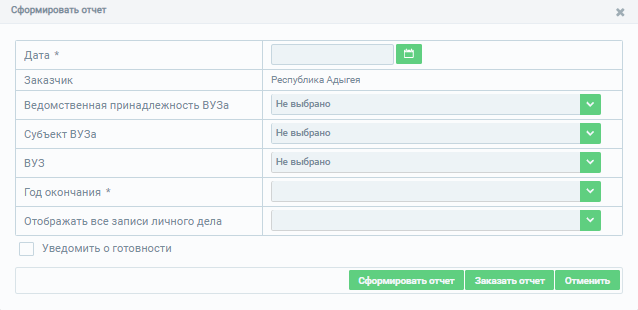 Рисунок 44 – Входные параметры отчетаТаблица 32  – Описание полей для ввода данных для формирования отчетаПосле внесения данных необходимо нажать на кнопку . Окно редактирования закроется, сформированный отчет отобразится на странице «Заказанные отчеты».	В отчете отображаются: медицинские работники, имеющие запись в разделе «Профессиональное образование» с признаком «Целевое обучение» = «Да»в части раздела «Сертификат специалиста» отображаются только те записи, которые актуальны на выбранную при формировании дату (дата попадает в период с «Дата сдачи сертификационного экзамена» по «Дата сдачи сертификационного экзамена» + 5 лет)в части раздела «Личное дело» отображаются только те записи, для которых «Дата начала» раньше выбранной при формировании даты, также учитываются записи только по основной должностиесли в поле «Отображать все записи личного дела» при формировании отчета указано значение «Да», то в отчете отображаются все записи личного дела с датой начала раньше даты, указанной при формировании отчета; если указано значение «Нет», то отображается запись с датой начала, более приближенной (максимальной) к дате формирования отчета.Описание полей, которые содержатся в отчете, приведено в Таблице 33.Таблица 33 -  Описание полей отчета88. Отчет о специалистах, прошедших обучение в рамках целевой подготовки (послевузовское образование)Данный отчет предоставляет информацию о медицинских сотрудниках, получивших послевузовское целевое образование. Доступ к данному отчету имеют пользователи со следующими ролями:Работник ОУЗ (ФРМР)Работник МЗ (ФРМР)Для выгрузки отчета необходимо выбрать соответствующий пункт в разделе «148. Отчеты об эксплуатации модуля «Медицинский персонал» и нажать на кнопку «Сформировать отчет». Откроется окно для заказа отчета (Рисунок 45).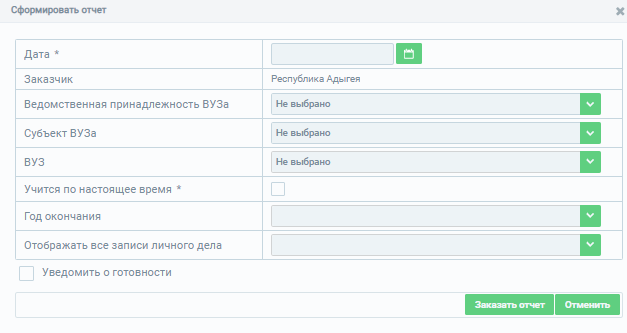 Рисунок 45 – Входные параметры отчетаТаблица 34 – Описание полей для ввода данных для формирования отчетаПосле внесения данных необходимо нажать на кнопку . Окно редактирования закроется, сформированный отчет отобразится на странице «Заказанные отчеты».	В отчете отображаются: медицинские работники, имеющие запись в разделе «Послевузовское образование» с признаком «Целевое обучение» = «Да»в части раздела «Сертификат специалиста» отображаются только те записи, которые актуальны на выбранную при формировании дату (дата попадает в период с «Дата сдачи сертификационного экзамена» по «Дата сдачи сертификационного экзамена» + 5 лет)в части раздела «Личное дело» отображаются только те записи, для которых «Дата начала» раньше выбранной при формировании даты, также учитываются записи только по основной должностиесли в поле «Отображать все записи личного дела» при формировании отчета указано значение «Да», то в отчете отображаются все записи личного дела с датой начала раньше даты, указанной при формировании отчета; если указано значение «Нет», то отображается запись с датой начала, более приближенной (максимальной) к дате формирования отчета.Описание полей, которые содержатся в отчете, приведено в Таблице 35.Таблица 35 -  Описание полей отчета111. Отчет по трудоустроенным сотрудникам с иностранным образованиемДанный отчет предоставляет сведения о медицинских работниках с иностранным образованием для контроля за наполнением трудоустройства.Доступ к данному отчету имеют пользователи со следующими ролями:Работник МО (ФРМР)Работник ОУ (ФРМР)Работник ОУЗ (ФРМР)Работник ФОИВ (ФРМР)Работник МЗ (ФРМР)Для выгрузки отчета необходимо выбрать соответствующий пункт в разделе «148. Отчеты об эксплуатации модуля «Медицинский персонал» и нажать на кнопку «Сформировать отчет». Откроется окно для заказа отчета (Рисунок 41).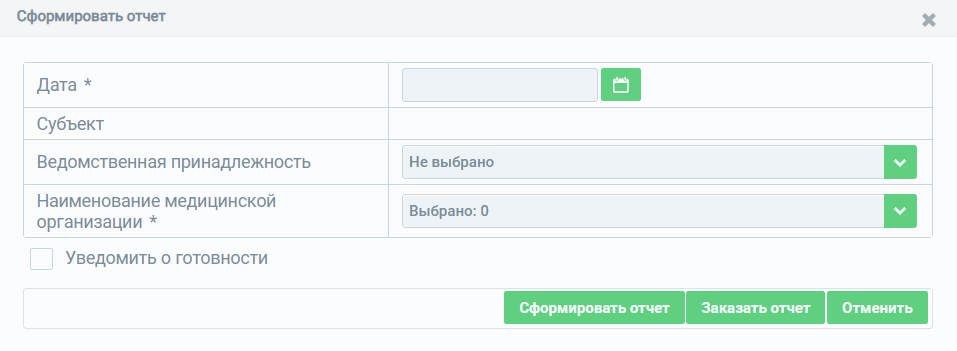 Рисунок 41 – Входные параметры отчетаТаблица 26 – Описание полей для ввода данных для формирования отчетаПосле внесения данных необходимо нажать на кнопку  / . Окно редактирования закроется, сформированный отчет отобразится на странице «Заказанные отчеты».Описание полей, которые содержатся в отчете, приведено в Таблице 27.Таблица 27 -  Описание полей отчета119. Отчет по сведениям о трудоустройстве в разрезе структурных подразделений ФРМОДанный отчет предоставляет сведения о трудоустройстве медицинских работников в разрезе структурных подразделений.Доступ к данному отчету имеют пользователи со следующими ролями:Работник МО (ФРМР)Работник ОУ (ФРМР)Работник ОУЗ (ФРМР)Работник ФОИВ (ФРМР)Работник МЗ (ФРМР)Для выгрузки отчета необходимо выбрать соответствующий пункт в разделе «148. Отчеты об эксплуатации модуля «Медицинский персонал» и нажать на кнопку «Сформировать отчет». Откроется окно для заказа отчета (Рисунок 42).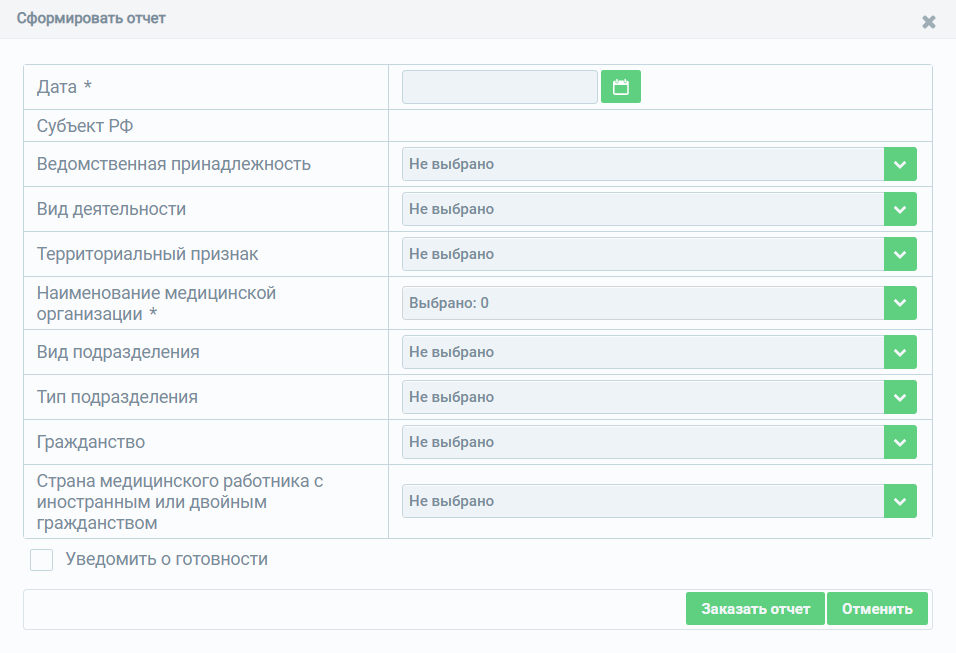 Рисунок 42 – Входные параметры отчетаТаблица 28 – Описание полей для ввода данных для формирования отчетаПосле внесения данных необходимо нажать на кнопку . Окно редактирования закроется, сформированный отчет отобразится на странице «Заказанные отчеты».Примечание - В отчете учитываются медицинские работники, имеющие в личном деле открытую запись с типом занятия должности "Основная" на дату, указанную при формировании отчета. В отчете будут отображаться только те структурные подразделения, которые указаны в личном деле сотрудников в ФРМР.Описание полей, которые содержатся в отчете, приведено в Таблице 29.Таблица 29 -  Описание полей отчета128. Отчет по сотрудникам с сертификатами и/или свидетельствами по аккредитации с истекшим сроком действия и со сроком действия, близким к завершениюДанный отчет предоставляет информацию по сотрудникам с сертификатом и/или свидетельством по аккредитации с истекшим сроком действия и со сроком действия, близким к завершению.  Доступ к данному отчету имеют пользователи со следующими ролями:Работник МО (ФРМР)Работник ОУ (ФРМР)Работник ОУЗ (ФРМР)Работник ФОИВ (ФРМР)Работник МЗ (ФРМР)Отчет содержит те записи, которые удовлетворяют следующим условиям:год из поля «Срок действия»/«Действительно до» в записи сертификата/свидетельства об аккредитации специалиста совпадает со значением входного параметра отчета «Год»при наличии у одного сотрудника двух и более записей сертификата с одинаковой специальностью, выводится запись только с максимальной датойучитываются только сотрудники, занимающие на текущий момент основную должность, которая удовлетворяет одному из условий:должность является медицинской («Признак медицинской должности» по справочнику https://nsi.rosminzdrav.ru/#!/refbook/1.2.643.5.1.13.13.11.1102)должность с признаком «Признак требуется наличие сертификата» (согласно справочнику https://nsi.rosminzdrav.ru/#!/refbook/1.2.643.5.1.13.13.11.1102)должность доступна при наличии записи об аккредитации (согласно справочнику https://nsi.rosminzdrav.ru/#!/refbook/1.2.643.5.1.13.13.11.1442)Для выгрузки отчета необходимо выбрать соответствующий пункт в разделе «148. Отчеты об эксплуатации модуля «Медицинский персонал» и нажать на кнопку «Сформировать отчет». Откроется окно для заказа отчета (Рисунок 37).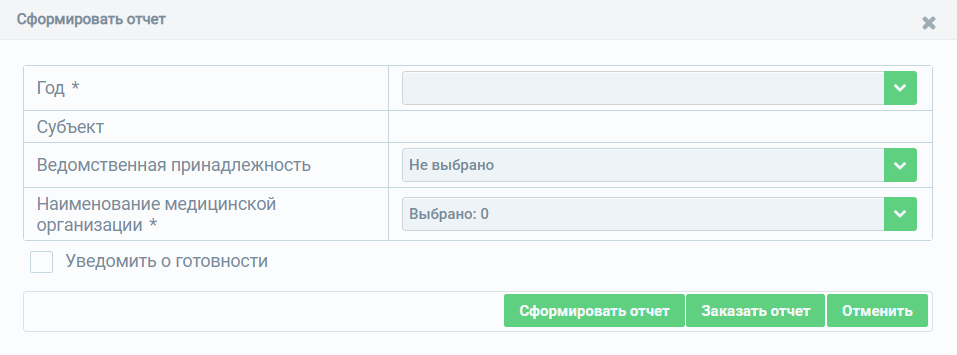 Рисунок 37 – Входные параметры отчетаТаблица 18 - Описание полей для ввода данных для формирования отчетаПосле внесения данных необходимо нажать на кнопку  / . Окно редактирования закроется, сформированный отчет отобразится на странице «Заказанные отчеты».Описание полей, которые содержатся в отчете, приведено в Таблице 19Таблица 19 - Описание полей отчета139. Отчет по целевым сотрудникам, которые трудоустроены в МО с регионом заказчикаДанный отчет предоставляет информацию о количестве медицинских работников, получивших целевое образование и трудоустроенных в регионе, совпадающим с регионом заказчика целевого обучения. Доступ к данному отчету имеют пользователи со следующими ролями:Работник ОУЗ (ФРМР)Работник МЗ (ФРМР)Для выгрузки отчета необходимо выбрать соответствующий пункт в разделе «148. Отчеты об эксплуатации модуля «Медицинский персонал» и нажать на кнопку «Сформировать отчет». Откроется окно для заказа отчета (Рисунок 46).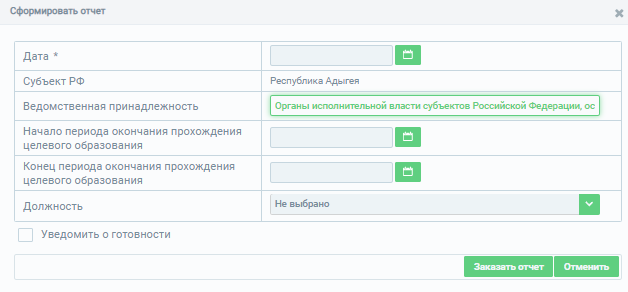 Рисунок 46 – Входные параметры отчетаТаблица 36 – Описание полей для ввода данных для формирования отчетаПосле внесения данных необходимо нажать на кнопку . Окно редактирования закроется, сформированный отчет отобразится на странице «Заказанные отчеты».Описание полей, которые содержатся в отчете, приведено в Таблице 37.Таблица 37 -  Описание полей отчета140. Отчет по возрастам МР в разрезе субъектовДанный отчет предоставляет информацию о количестве медицинских работников по возрастам в разрезе субъектов. Доступ к данному отчету имеют пользователи со следующими ролями:Работник ОУЗ (ФРМР)Работник ФОИВ (ФРМР)Работник МЗ (ФРМР)Для выгрузки отчета необходимо выбрать соответствующий пункт в разделе «148. Отчеты об эксплуатации модуля «Медицинский персонал» и нажать на кнопку «Сформировать отчет». Откроется окно для заказа отчета (Рисунок 47).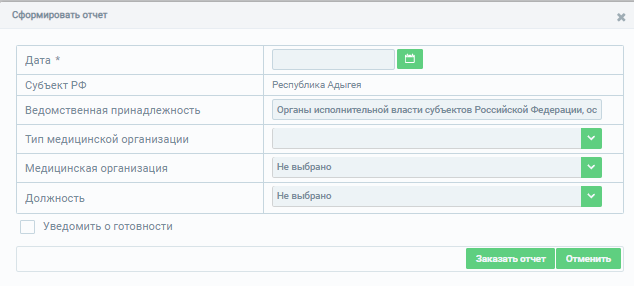 Рисунок 47 – Входные параметры отчетаТаблица 38 – Описание полей для ввода данных для формирования отчетаПосле внесения данных необходимо нажать на кнопку . Окно редактирования закроется, сформированный отчет отобразится на странице «Заказанные отчеты».Описание полей, которые содержатся в отчете, приведено в Таблице 39.Таблица 39 -  Описание полей отчета143. Отчет по возрастам МР в разрезе специальностейДанный отчет предоставляет информацию о количестве медицинских работников по возрастам в разрезе специальностей. Доступ к данному отчету имеют пользователи со следующими ролями:Работник ОУЗ (ФРМР)Работник ФОИВ (ФРМР)Работник МЗ (ФРМР)Для выгрузки отчета необходимо выбрать соответствующий пункт в разделе «148. Отчеты об эксплуатации модуля «Медицинский персонал» и нажать на кнопку «Сформировать отчет». Откроется окно для заказа отчета (Рисунок 47).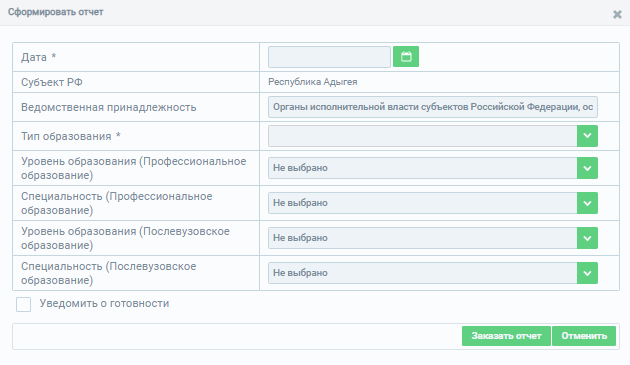 Рисунок 48 – Входные параметры отчетаТаблица 40 – Описание полей для ввода данных для формирования отчетаПосле внесения данных необходимо нажать на кнопку . Окно редактирования закроется, сформированный отчет отобразится на странице «Заказанные отчеты».Описание полей, которые содержатся в отчете, приведено в Таблице 41.Таблица 41 -  Описание полей отчета152. Отчет о сотрудниках, работающих в организацииДанный отчет предоставляет информацию о медицинских сотрудниках, работающих в организации. Доступ к данному отчету имеют пользователи со следующими ролями:Работник МО (ФРМР)Работник ОУЗ (ФРМР)Работник МЗ (ФРМР)Для выгрузки отчета необходимо выбрать соответствующий пункт в разделе «148. Отчеты об эксплуатации модуля «Медицинский персонал» и нажать на кнопку «Сформировать отчет». Откроется окно для заказа отчета (Рисунок 43).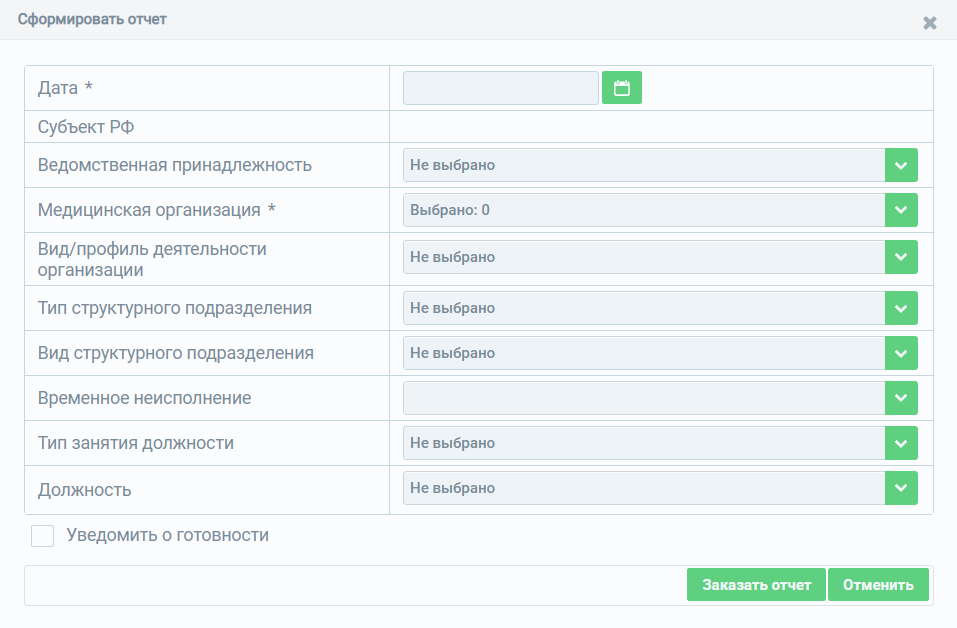 Рисунок 43 – Входные параметры отчетаТаблица 30 – Описание полей для ввода данных для формирования отчетаПосле внесения данных необходимо нажать на кнопку . Окно редактирования закроется, сформированный отчет отобразится на странице «Заказанные отчеты».Описание полей, которые содержатся в отчете, приведено в Таблице 31.Таблица 31 -  Описание полей отчета161. Отчет о движении кадров для анализа динамики устранения кадрового дефицита ФНРДанный отчет предоставляет сведения по динамике кадров в разрезе регион-организация-должность.Доступ к данному отчету имеют пользователи со следующими ролями:Работник МО (ФРМР)Работник ОУЗ (ФРМР)Работник МЗ (ФРМР)Для выгрузки отчета необходимо выбрать соответствующий пункт в разделе «148. Отчеты об эксплуатации модуля «Медицинский персонал» и нажать на кнопку «Сформировать отчет». Откроется окно для заказа отчета (Рисунок 38).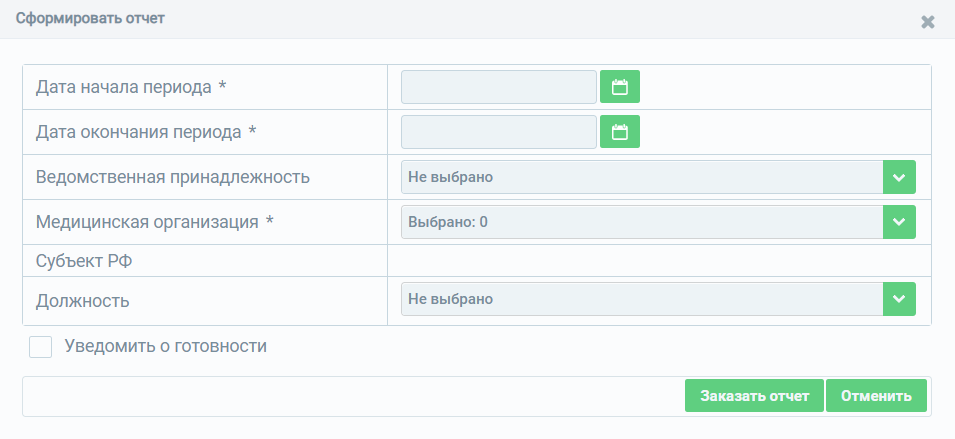 Рисунок 38 – Входные параметры отчетаТаблица 20 - Описание полей для ввода данных для формирования отчетаПосле внесения данных необходимо нажать на кнопку . Окно редактирования закроется, сформированный отчет отобразится на странице «Заказанные отчеты».В отчете учитываются медицинские работники, имеющие в личном деле запись с типом занятия должности "Основная" по определенной должности. Если в течение отчетного периода медицинский работник трудоустроился, а затем уволился (либо наоборот), то такие случаи не учитываются.Описание полей, которые содержатся в отчете, приведено в Таблице 21Таблица 21 - Описание полей отчетаПросмотр заказанных отчетовДля просмотра заказанных отчетов в разделе «Отчеты» (Рисунок 35) необходимо нажать на кнопку . Появится список заказанных отчетов (Рисунок 49).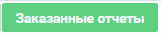 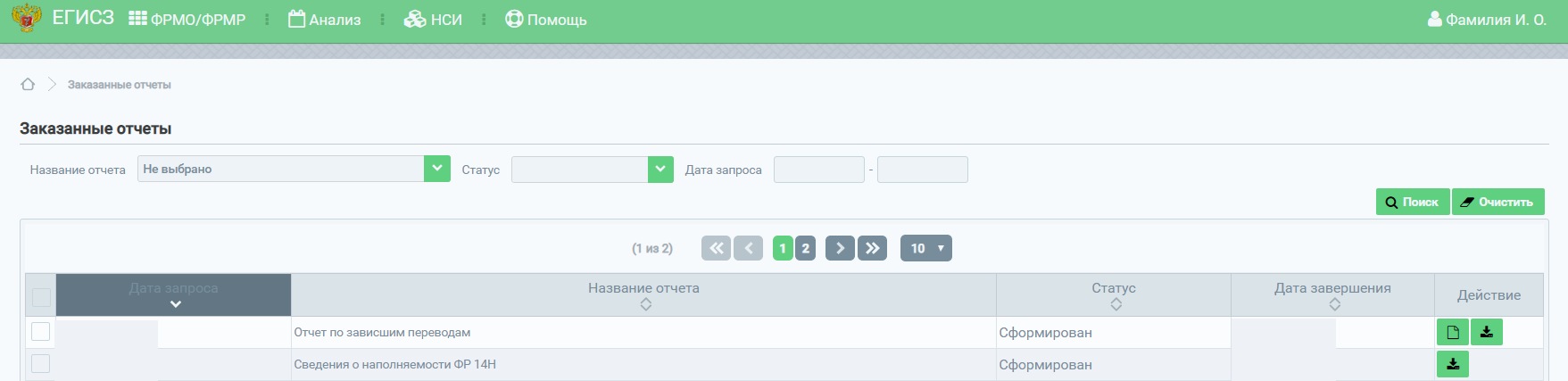 Рисунок 49 – Заказанные отчетыПри нажатии на кнопку  произойдет выгрузка выбранного из списка отчета в формате xlsx.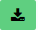 АВАРИЙНЫЕ СИТУАЦИИДействия при аварийных ситуацияхВ случае возникновения аварийных ситуаций, связанных с работой Подсистемы, необходимо обратиться в СТП ЕГИСЗ.Контактная информацияПорядок обращения в службу технической поддержкиПри обращении в СТП ЕГИСЗ пользователь должен сообщить следующие сведения:Название Подсистемы, по поводу которой происходит обращение в СТП ЕГИСЗ;ФИО;Субъект РФ;Организация;Контактный телефон;Адрес электронной почты (при наличии);Вопрос/предложение/замечание/сообщение об ошибке.Создание снимков экрана – «скриншотов»Для того чтобы сделать снимок экрана Подсистемы с ошибкой, необходимо выполнить следующие действия:сделать копию экрана с ошибкой (например, при помощи клавиши «Print Screen» на клавиатуре);создать документ Microsoft Word;при помощи пункта меню «Правка – Вставить» добавить изображение с ошибкой в документ;под изображением написать комментарий, описывающий действия, в результате которых возникла ошибка;сохранить и отправить созданный документ на электронную почту СТП ЕГИСЗ (egisz@rt-eu.ru).ПРИЛОЖЕНИЯПриложение 1Заявка на предоставление доступа в Федеральный регистр медицинских работниковПрошу предоставить пользователю права роли {Наименование роли} (см. в Приложении 2. Матрица прав и ролей пользователей Федерального регистра медицинских работников) в промышленной версии Федерального регистра медицинских работников ЕГИСЗ. Сведения о пользователе приведены в Таблице 1. Для выбора значения в полях с выпадающим списком необходимо нажать на элемент, раскрыть список нажатием на кнопку стрелка вниз «▼» и выбрать необходимое значение.Таблица 1 – Сведения о пользователе{Наименование должности ответственного лица}				 ________________________/{Фамилия И.О.}/ 	МППриложение 2Матрица прав и ролей пользователей Федерального регистра медицинских работниковТаблица 1 - Матрица прав и ролей пользователей ФРМРПриложение 3Заявка на прекращение доступа в Федеральный регистр медицинский работниковПрошу отозвать доступ у пользователя в {промышленной/тестовой} версии ФРМР ЕГИСЗ. Сведения о пользователе приведены в Таблице 1. Для выбора значения в полях с выпадающим списком необходимо нажать на элемент, раскрыть список нажатием на кнопку стрелка вниз «▼» и выбрать необходимое значение.Таблица 42 – Сведения о пользователе ФРМР, которому необходимо закрыть доступ{Наименование должности ответственного лица}				 ________________________/{Фамилия И.О.}/ МПОбозначениеОписаниеЕГИСЗ, СистемаЕдиная государственная информационная система здравоохраненияЕПГУЕдиный портал государственных услугИАЕдиная система идентификации, аутентификации и авторизации пользователей ЕГИСЗМЗ РФМинистерство здравоохранения Российской ФедерацииМОМедицинская организацияНСИНормативно-справочная информацияОУОбразовательное учреждениеОУЗОрган управления здравоохранениемПКПерсональный компьютерРФРоссийская ФедерацияСТПСлужба технической поддержкиФИАСФедеральная информационная адресная системаФИОФамилия, имя, отчествоФОИВФедеральный орган исполнительной властиФРМОФедеральный реестр медицинских организацийФРМР,ПодсистемаФедеральный регистр медицинских работников№ п/пНаименование поляОписаниеВид, способ ввода1СНИЛСНомер СНИЛС сотрудникаЧисловое поле ввода в формате ХХХ-ХХХ-ХХХ ХХ2ФамилияФамилия сотрудникаТекстовое поле для ввода с ограничением от 1 до 100 символов3ИмяИмя сотрудникаТекстовое поле для ввода с ограничением от 2 до 100 символов4ОтчествоОтчество сотрудникаТекстовое поле для ввода с ограничением от 2 до 100 символов5Дата рожденияДата рождения сотрудникаПоле для ввода в формате ДД.ММ.ГГГГ.Минимальный возраст – 14 лет6ПолПол сотрудникаПереключатель: мужской/женский7ГражданствоГражданство сотрудникаВыпадающий список7.1СтранаСтрана гражданства сотрудникаВыпадающий список.Поле становится доступно при выборе значений «Гражданин Российской Федерации и иностранного государства (двойное гражданство)» или «Иностранный гражданин» в поле «Гражданство»8ИННИНН сотрудникаЧисловое поле для ввода. Количество вводимых символов должно быть равно 129Телефон (+7)Телефон сотрудникаЧисловое поле для ввода. Количество вводимых символов должно быть равно 1010Отношение к военной службеОтношение к военной службе сотрудникаВыпадающий список11ДокументыТабличная часть для заполнения документов, удостоверяющих личностьДля заполнения табличной части необходимо нажать на кнопку , после чего откроется форма ввода.Описание полей табличной части приведено в пунктах 11.1 – 11.511.1Тип документаТип документа, удостоверяющего личностьВыпадающий список11.2СерияСерия документа, удостоверяющего личностьЧисловое поле для ввода с ограничением до 10 символов11.3НомерНомер документа, удостоверяющего личностьЧисловое поле для ввода с ограничением до 20 символов11.4Дата выдачиДата выдачи документа, удостоверяющего личностьПоле для ввода в формате ДД.ММ.ГГГГ11.5ВыданОрганизация, выдавшая документ, удостоверяющий личностьТекстовое поле для ввода с ограничением до 200 символов№ п/пНаименование поляОписаниеВид, способ ввода1Тип адресаТип адреса сотрудникаВыпадающий список2Проживает сДата, с которой сотрудник проживает по данному адресуПоле для ввода в формате ДД.ММ.ГГГГ3АдресПараметры адреса сотрудникаКнопка вызова формы для ввода параметров адреса (Рисунок 13, Таблица 3)№ п/пНаименование поляОписаниеВид, способ ввода1СубъектСубъект РФ, в котором проживает/зарегистрирован сотрудникВыпадающий список2Населенный пунктНаселенный пункт, в котором проживает/зарегистрирован сотрудникСправочное поле. Недоступно для заполнения до указания субъекта РФ.Введите первые несколько символов наименования населенного пункта, а затем выберите значение из выпадающего списка, предложенного Системой.Ввод информации осуществляется согласно справочнику ФИАС3УлицаУлица, на которой проживает/зарегистрирован сотрудникСправочное поле. Недоступно для заполнения до указания населенного пункта.Введите первые несколько символов наименования улицы, а затем выберите значение из выпадающего списка, предложенного Системой.Ввод информации осуществляется согласно справочнику ФИАС4ДомДом, в котором проживает/зарегистрирован сотрудникСправочное поле. Недоступно для заполнения до указания улицы.Введите первые несколько символов номера дома, а затем выберите значение из выпадающего списка, предложенного Системой.Ввод информации осуществляется согласно справочнику ФИАС5КвартираКвартира, в которой проживает/зарегистрирован сотрудникТекстовое поле№ п/пНаименование поляОписаниеВид, способ ввода1Образовательное учреждениеНаименование образовательного учреждения среднего (общего) образованияТекстовое поле для ввода2Серия аттестатаСерия аттестатаТекстовое поле для ввода3Номер аттестатаНомер аттестатаЧисловое поле для ввода4Дата выдачи аттестатаДата выдачи аттестатаПоле для ввода в формате ДД.ММ.ГГГГ5Профессиональные курсыТабличная часть для заполнения профессиональных курсовДля заполнения табличной части необходимо нажать на кнопку , после чего откроется форма ввода (Рисунок 16).Описание поля ввода табличной части приведено в пункте 5.15.1Дата выдачиДата выдачи сертификатаПоле для ввода в формате ДД.ММ.ГГГГ5.2ПрофессияПрофессия младшего медицинского работникаВыпадающий список№ п/пНаименование поляОписаниеВид, способ ввода1ДубликатНаличие дубликата дипломаВключение знака 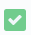 2Место получения образованияМесто получения образования.По умолчанию указывается значение «Россия/РСФСР»Выпадающий список3Уровень образованияУровень образования, полученного сотрудникомВыпадающий список4Год поступленияГод поступления в образовательное учреждениеЧисловое поле для ввода в формате ГГГГ5Серия дипломаСерия диплома о профессиональном образованииТекстовое поле для ввода6Номер дипломаНомер диплома о профессиональном образованииЧисловое поле для ввода7Дата выдачиДата выдачи диплома о профессиональном образованииПоле для ввода в формате ДД.ММ.ГГГГ8Образовательное учреждениеОбразовательное учреждение, в котором сотрудник получил профессиональное образованиеСправочное поле.Введите первые несколько символов наименования образовательного учреждения, а затем выберите значение из выпадающего списка, предложенного Системой9СпециальностьСпециальность, указанная в дипломе о профессиональном образованииВыпадающий список10КвалификацияКвалификация, указанная в дипломе о профессиональном образованииВыпадающий список Недоступно для уровней образования «Незаконченное среднее профессиональное» и «Незаконченное высшее профессиональное»11Целевое обучениеПризнак целевого обученияВыпадающий список12ЗаказчикСубъект-заказчик целевого обученияВыпадающий список. Доступно только при проставлении признака целевого обучения13Срок исполнения обязательствСрок исполнения обязательств по целевому обучениюПоле для ввода. Доступно только при проставлении признака целевого обучения14Обязательства по целевому обучению расторгнутыПризнак расторжения обязательств по целевому обучениюВыпадающий список. Доступно только при проставлении признака целевого обучения15Причина расторженияПричина расторжения целевого обученияВыпадающий список. Доступно только при проставлении расторжения обязательства по целевому обучению16Срок неисполненного стажаСрок неисполненного стажа по целевому обучениюРассчитываемое поле, примеры значений:
«Не исполнено 572 дней (1 год(лет) 5 месяцев»  
«Не исполнено»  
«Осталось исполнить 337 дней (11 месяцев)» 
«Обязательства исполнены»Логика расчета значения представлена ниже№ п/пНаименование поляОписаниеВид, способ ввода1Место получения образованияМесто получения образованияВыпадающий список2Союзная республикаВыбор республики бывшего СССР, на территории которого было получено образованиеВыпадающий список3Уровень образованияУровень образования, полученного сотрудникомВыпадающий список4Образовательное учреждениеОбразовательное учреждение, в котором сотрудник получил профессиональное образованиеТекстовое поле для ввода5Год поступленияГод поступления в образовательное учреждениеЧисловое поле для ввода в формате ГГГГ6Серия дипломаСерия диплома о профессиональном образованииТекстовое поле для ввода7Номер дипломаНомер диплома о профессиональном образованииЧисловое поле для ввода8Дата выдачиДата выдачи диплома о профессиональном образованииПоле для ввода в формате ДД.ММ.ГГГГ9СпециальностьСпециальность, указанная в дипломе о профессиональном образовании Выпадающий список10КвалификацияКвалификация, указанная в дипломе о профессиональном образовании и соответствующая одной из установленных в РФ квалификацийВыпадающий список Недоступно для уровней образования «Незаконченное среднее профессиональное» и «Незаконченное высшее профессиональное»№ п/пНаименование поляОписаниеВид, способ ввода1ДубликатНаличие дубликата дипломаВключение знака 2Место получения образованияМесто получения образованияВыпадающий список3СтранаСтрана, в которой сотрудник получил профессиональное образованиеВыпадающий список4Уровень образованияУровень образования, полученного сотрудникомВыпадающий список5Образовательное учреждениеОбразовательное учреждение, в котором сотрудник получил профессиональное образованиеТекстовое поле для ввода6Год поступленияГод поступления в образовательное учреждениеЧисловое поле для ввода в формате ГГГГ7Серия дипломаСерия диплома о профессиональном образованииТекстовое поле для ввода8Номер дипломаНомер диплома о профессиональном образованииЧисловое поле для ввода9Дата выдачиДата выдачи диплома о профессиональном образованииПоле для ввода в формате ДД.ММ.ГГГГ10Специальность, признанная в РФСпециальность, указанная в дипломе о профессиональном образовании и соответствующая одной из установленных в РФ специальностейВыпадающий список11Квалификация, признанная в РФКвалификация, указанная в дипломе о профессиональном образовании и соответствующая одной из установленных в РФ квалификацийВыпадающий список12Наличие свидетельства о признании иностранного образованияПризнак наличия или отсутствия свидетельства о признании иностранного образования (свидетельства о нострификации)Выпадающий список 13Серия бланка свидетельстваСерия свидетельства о признании иностранного образованияТекстовое поле для ввода.Доступно для заполнения при выборе значения «Да» в поле «Наличие свидетельства о признании иностранного образования»14Номер бланка свидетельстваНомер свидетельства о признании иностранного образованияЧисловое поле для ввода.Доступно для заполнения при выборе значения «Да» в поле «Наличие свидетельства о признании иностранного образования»15Дата выдачи свидетельстваДата выдачи свидетельства о признании иностранного образованияПоле для ввода в формате ДД.ММ.ГГГГ.Доступно для заполнения при выборе значения «Да» в поле «Наличие свидетельства о признании иностранного образования»№ п/пНаименование поляОписаниеВид, способ ввода1ДубликатНаличие дубликата дипломаВключение знака 2Место получения образованияТерритория получения образованияВыпадающий список3Тип образованияТип послевузовского образованияВыпадающий список4Год поступленияГод поступления в образовательное учреждениеЧисловое поле для ввода в формате ГГГГ5Учится по настоящее времяПризнак завершения программы послевузовского образования или обучения в настоящее времяВыпадающий список6Серия дипломаСерия диплома о послевузовском образованииТекстовое поле для ввода.Доступно для заполнения при выборе значения «Нет» в поле «Учится по настоящее время»7Номер дипломаНомер диплома о послевузовском образованииЧисловое поле для ввода.Доступно для заполнения при выборе значения «Нет» в поле «Учится по настоящее время»8Дата выдачиДата выдачи диплома о послевузовском образованииПоле для ввода в формате ДД.ММ.ГГГГ.Доступно для заполнения при выборе значения «Нет» в поле «Учится по настоящее время»9Образовательное учреждениеОбразовательное учреждение, в котором сотрудник получил послевузовское образованиеСправочное поле.Введите первые несколько символов наименования образовательного учреждения, а затем выберите значение из выпадающего списка, предложенного Системой10СпециальностьСпециальность, указанная в дипломе о послевузовском образованииВыпадающий список11Целевое обучениеПризнак целевого обученияВыпадающий список.Доступно для заполнения при выборе значений «Интернатура» или «Ординатура» в поле «Тип образования12ЗаказчикСубъект-заказчик целевого обученияВыпадающий список. Доступно только при проставлении признака целевого обучения.13Срок исполнения обязательствСрок исполнения обязательств по целевому обучениюПоле для ввода. Доступно только при проставлении признака целевого обучения14Обязательства по целевому обучению расторгнутыПризнак расторжения обязательств по целевому обучениюВыпадающий список. Доступно только при проставлении признака целевого обучения15Причина расторженияПричина расторжения целевого обученияВыпадающий список. Доступно только при проставлении расторжения обязательства по целевому обучению16Срок неисполненного стажаСрок неисполненного стажа по целевому обучениюРассчитываемое поле, примеры значений:
«Не исполнено 572 дней (1 год(лет) 5 месяцев»
«Не исполнено»  
«Осталось исполнить 337 дней (11 месяцев)» 
«Обязательства исполнены»Логика расчета значения представлена ниже№ п/пНаименование поляОписаниеВид, способ ввода1ДубликатНаличие дубликата дипломаВключение знака 2Место получения образованияТерритория получения образованияВыпадающий список3Союзная республикаВыбор республики бывшего СССР, на территории которого было получено образованиеВыпадающий список4Тип образованияТип послевузовского образованияВыпадающий список5Год поступленияГод поступления в образовательное учреждениеЧисловое поле для ввода в формате ГГГГ6Серия дипломаСерия диплома о послевузовском образованииТекстовое поле для ввода.Доступно для заполнения при выборе значения «Нет» в поле «Учится по настоящее время»7Номер дипломаНомер диплома о послевузовском образованииЧисловое поле для ввода.Доступно для заполнения при выборе значения «Нет» в поле «Учится по настоящее время»8Дата выдачиДата выдачи диплома о послевузовском образованииПоле для ввода в формате ДД.ММ.ГГГГ.Доступно для заполнения при выборе значения «Нет» в поле «Учится по настоящее время»9Образовательное учреждениеОбразовательное учреждение, в котором сотрудник получил послевузовское образованиеСправочное поле.Введите первые несколько символов наименования образовательного учреждения, а затем выберите значение из выпадающего списка, предложенного Системой10СпециальностьСпециальность, указанная в дипломе о послевузовском образованииВыпадающий список№ п/пНаименование поляОписаниеВид, способ ввода1ДубликатНаличие дубликата дипломаВключение знака 2Место получения образованияТерритория получения образованияВыпадающий список3СтранаСтрана, в которой сотрудник получил профессиональное образованиеВыпадающий список4Тип образованияТип послевузовского образованияВыпадающий список5Год поступленияГод поступления в образовательное учреждениеЧисловое поле для ввода в формате ГГГГ6Учится по настоящее времяПризнак завершения программы послевузовского образования или обучения в настоящее времяВыпадающий список7Серия дипломаСерия диплома о послевузовском образованииТекстовое поле для ввода.Доступно для заполнения при выборе значения «Нет» в поле «Учится по настоящее время»8Номер дипломаНомер диплома о послевузовском образованииЧисловое поле для ввода.Доступно для заполнения при выборе значения «Нет» в поле «Учится по настоящее время»9Дата выдачиДата выдачи диплома о послевузовском образованииПоле для ввода в формате ДД.ММ.ГГГГ.Доступно для заполнения при выборе значения «Нет» в поле «Учится по настоящее время»10Образовательное учреждениеОбразовательное учреждение, в котором сотрудник получил послевузовское образованиеСправочное поле.Введите первые несколько символов наименования образовательного учреждения, а затем выберите значение из выпадающего списка, предложенного Системой11Специальность, признанная в РФСпециальность, указанная в дипломе о послевузовском образовании и соответствующая одной из установленных в РФ специальностейВыпадающий список12Наличие свидетельства о признании иностранного образованияПризнак наличия или отсутствия свидетельства о признании иностранного образования (свидетельства о нострификации)Выпадающий список 13Серия бланка свидетельстваСерия свидетельства о признании иностранного образованияТекстовое поле для ввода.Доступно для заполнения при выборе значения «Да» в поле «Наличие свидетельства о признании иностранного образования»14Номер бланка свидетельстваНомер свидетельства о признании иностранного образованияЧисловое поле для ввода.Доступно для заполнения при выборе значения «Да» в поле «Наличие свидетельства о признании иностранного образования»15Дата выдачи свидетельстваДата выдачи свидетельства о признании иностранного образованияПоле для ввода в формате ДД.ММ.ГГГГ.Доступно для заполнения при выборе значения «Да» в поле «Наличие свидетельства о признании иностранного образования»№ п/пНаименование поляОписаниеВид, способ ввода1Вид ДПОВид дополнительного профессионального образованияВыпадающий список2Количество часовКоличество часов, затраченных на освоение программы дополнительного профессионального образованияЧисловое поле для ввода3ТематикаТематика программы дополнительного профессионального образованияТекстовое поле для ввода4Серия сертификата (удостоверения, диплома)Серия сертификата (удостоверения, диплома) о дополнительном профессиональном образованииТекстовое поле для ввода5Номер сертификата (удостоверения, диплома)Номер сертификата (удостоверения, диплома) о дополнительном профессиональном образованииЧисловое поле для ввода6Дата выдачи документаДата выдачи диплома о дополнительном профессиональном образованииПоле для ввода в формате ДД.ММ.ГГГГ7Образовательное учреждениеОбразовательное учреждение, в котором сотрудник получил дополнительное профессиональное образованиеСправочное поле.Введите первые несколько символов наименования образовательного учреждения, а затем выберите значение из выпадающего списка, предложенного Системой8СпециальностьСпециальность, указанная в дипломе о дополнительном профессиональном образованииВыпадающий список№ п/пНаименование поляОписаниеВид, способ ввода1Серия сертификатаСерия сертификата специалистаТекстовое поле для ввода до 6 символов2Номер сертификатаНомер сертификата специалистаЧисловое поле для ввода до 13-ти символов3Дата сдачи сертификационного экзаменаДата сдачи сертификационного экзамена специалистаПоле для ввода в формате ДД.ММ.ГГГГ4Дата выдачиДата выдачи сертификата специалистаПоле для ввода в формате ДД.ММ.ГГГГ5Срок действияДата окончания срока действия сертификата специалистаПоле в формате ДД.ММ.ГГГГ.Недоступно для редактирования.Значение в данном поле присваивается автоматически с прибавлением 5 лет к дате сдачи сертификационного экзамена6Образовательное учреждениеОбразовательное учреждение, в котором сотрудник получил сертификат специалистаСправочное поле.Введите первые несколько символов наименования образовательного учреждения, а затем выберите значение из выпадающего списка, предложенного Системой7СпециальностьСпециальность, указанная в сертификате специалистаВыпадающий список№ п/пНаименование поляОписаниеВид, способ ввода1Дата проведенияДата проведения аккредитацииЗаполняется автоматически2Действительно доДата, до которой действительна пройденная процедура аккредитацииЗаполняется автоматически3Вид аккредитацииВид аккредитацииЗаполняется автоматически4Профессиональный стандартСтандарт для осуществления профессиональной деятельностиЗаполняется автоматически5Место проведенияОбразовательное учреждение, где проводилась аккредитацияЗаполняется автоматически6СпециальностьСпециальность, по которой было завершено освоение основной образовательной программы профессионального образованияЗаполняется автоматически№ п/пНаименование поляОписаниеВид, способ вводаКатегорияНаименование квалификационной категорииВыпадающий списокДата присвоенияДата присвоения квалификационной категорииПоле для ввода в формате ДД.ММ.ГГГГСрок действияДата окончания срока действия квалификационной категорииПоле в формате ДД.ММ.ГГГГ.Недоступно для редактирования.Значение в данном поле присваивается автоматически с прибавлением 5 лет к дате присвоения.СпециальностьСпециальность, по которой присвоена квалификационная категорияВыпадающий список.Обязательно для заполнения при выборе медицинской специальности в разделе «Профессиональное образование».ДолжностьДолжность, по которой присвоена квалификационная категорияВыпадающий список.Обязательно для заполнения при выборе немедицинской специальности в разделе «Профессиональное образование».№ п/пНаименование поляОписаниеВид, способ вводаОрганизацияНаименование организации, в которой трудоустроен работникЗаполняется автоматически медицинской или образовательной организацией, к которой привязан пользователь, вносящий запись в блок «Личное дело», если организация одна. Если пользователь привязан к 2 и более организациям, то доступен выбор из списка указанных в профиле пользователя организаций. Структурное подразделениеНаименование структурного подразделения, относящееся к выбранной организации. Если было указано стационарное подразделение, то появляется дополнительное поле «Отделение стационара»Выпадающий список.В списке отображаются доступные для выбора подразделения, указанные для медицинской организации.Если необходимое подразделение отсутствует в списке, его необходимо добавить в карточке медицинской организации в Федеральном реестре медицинских организаций (далее – ФРМО).Недоступно для заполнения, в случае если в поле «Организация» выбрана образовательная организация.Отделение стационараНаименование отделения стационара, относящееся к выбранному структурному подразделениюВыпадающий список.Доступно для выбора для типа подразделения «Стационарный» и всех режимов работы, за исключением «Стационар на дому».В списке отображаются отделения стационара, указанные для выбранного подразделения медицинской организации.Если необходимое отделение стационара отсутствует в списке, его необходимо добавить в карточке медицинской организации в ФРМОТип занятия должностиТип занимаемой должностиВыпадающий список.Значения для выбора:- Основная должность;- Совмещение;- Совместительство (внутреннее);- Совместительство (внешнее).Для выбора значений в данном поле задаются условия (см. сноску)ДолжностьДолжность сотрудникаВыпадающий списокСтавка, ед.Ставка сотрудника на указанной должностиЧисловое поле для ввода с ограничением до 6 символов.Возможен ввод дробной части в формате х.ххххДата началаДата начала работы в указанной должностиПоле для ввода в формате ДД.ММ.ГГГГДата окончанияДата окончания работы в указанной должности.Если установлена дата окончания, то появляется дополнительное поле «Основание окончания»Поле для ввода в формате ДД.ММ.ГГГГОснование окончанияПричина прекращения работы в указанной должностиВыпадающий список.Если выбрано значение «Увольнение», то появляется дополнительное поле «Причина увольнения»9.1Причина увольненияПричина увольнения с занимаемой должностиВыпадающий списокЦелевая подготовкаПараметр наличия/отсутствия целевой подготовкиВыпадающий списокВременное  неисполнение функциональных обязанностейТабличная часть для заполнения процедур аккредитацииДля заполнения табличной части необходимо нажать на кнопку , после чего откроется форма ввода.Описание полей табличной части приведено в пунктах 11.1 – 11.3.11.1Причина неисполненияПричина временного неисполнения функциональных обязанностейВыпадающий список11.2Дата началаДата начала временного неисполнения функциональных обязанностейПоле для ввода в формате ДД.ММ.ГГГГ11.3Дата окончанияДата окончания временного неисполнения функциональных обязанностейПоле для ввода в формате ДД.ММ.ГГГГ№ п/пНаименование поляОписаниеВид, способ вводаНаграда/званиеНаименование присвоенной(-го) награды/званияВыпадающий списокДатаДата присвоения награды/званияПоле для ввода в формате ДД.ММ.ГГГГНомерНомер присвоенной (-го) награды/званияТекстовое поле для ввода№ п/пНаименование поляОписаниеВид, способ ввода1Профессиональная некоммерческая организацияНаименование профессиональной некоммерческой организацииВыпадающий список2Дата вступленияДата вступления в профессиональную некоммерческую организациюПоле для ввода в формате ДД.ММ.ГГГГ3Дата исключенияДата исключения из профессиональной некоммерческой организацииПоле для ввода в формате ДД.ММ.ГГГГ№Наименование поляОписаниеВид, способ ввода1ДатаДата, на которую формируется отчетПоле для ввода в формате ДД.ММ.ГГГГ2СубъектСубъект РФ, к которому относится организацияВыбор значения из выпадающего списка с помощью кнопки 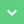 Для определенных ролей поле автоматически заполняется значением из профиля пользователя3Ведомственная принадлежностьВедомственная принадлежность организацииВыбор значения из выпадающего списка с помощью кнопки 4Вид деятельностиВид деятельностиВыбор значения из выпадающего списка с помощью кнопки 5Территориальный признакТерриториальный признак учрежденияВыбор значения из выпадающего списка с помощью кнопки 6Перечень медицинских организацийПеречень медицинских организацийВыбор значения (Организации, которые вносят данные в регистр / Полный перечень организаций регистра) из выпадающего списка с помощью кнопки При выборе значения «Организации, которые вносят данные в регистр», в отчет попадают сведения только по тем МО, к которым прикреплён хотя бы один пользователь, при выборе значения "Полный перечень организаций регистра", отчет формируется по всем МО7Наименование медицинской организацииНаименование медицинской организацииВыбор значения из выпадающего списка с помощью кнопки В окне для ввода наименования организации необходимо ввести наименование или ОГРН/ИНН организации 8ГражданствоГражданство медицинского работникаВыбор значения из выпадающего списка с помощью кнопки Если при формировании отчета данный параметр не указан (оставлен пустым), по умолчанию в отчете учитываются все значения9Страна медицинского работника с иностранным или двойным гражданствомСтрана медицинского работника с иностранным или двойным гражданствомВыбор значения из выпадающего списка с помощью кнопки Если при формировании отчета данный параметр не указан (оставлен пустым), по умолчанию в отчете учитываются все значенияЕсли в параметре "Гражданство" указаны значения "Гражданин Российской Федерации" или "Лицо без гражданства" и при этом выбрано значение в поле "Страна" то отчет будет содержать нулевые значения, т.к. для граждан РФ  и лиц без гражданства в карточке медицинского работника поле "Страна" не заполняется10Уведомить о готовностиУведомление о готовности отчетаВ случае нажатия на кнопкупридет уведомление о готовности заказанного отчета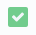 №Наименование поляНаименование поляОписание1№ п/п№ п/пПорядковый номер записи в отчете 2Субъект Российской ФедерацииСубъект Российской ФедерацииСубъект РФ  медицинской организации 3OIDOIDOID медицинской организации4Наименование медицинской организацииНаименование медицинской организацииПолное наименование медицинской организации5Ведомственная принадлежностьВедомственная принадлежностьВедомственная принадлежность медицинской организации6Медицинская организация удаленаМедицинская организация удаленаУказывается значение “Да“, в случае если медицинская организация удалена из ФРМО7Количество сотрудниковВсегоСумма значений по столбцам:Врачи и руководителиСредний мед. персоналМладший мед персоналПровизорыФармацевты7Количество сотрудниковВрачи и руководителиКоличество незакрытых записей в личном деле в МО по основной должности.Учитываются должности, являющиеся дочерними для записей:Должности руководителей медицинских организаций (id = 3)Должности специалистов с высшим профессиональным(медицинским) образованием(врачи) (id = 10)врачи-специалисты (id = 12)в справочнике «ФРМР. Должности медицинского персонала» (https://nsi.rosminzdrav.ru/#!/refbook/1.2.643.5.1.13.13.11.1102)7Количество сотрудниковВ том числе руководителиКоличество незакрытых записей в личном деле в МО по основной должности.Учитываются должности, являющиеся дочерними для записи «Должности руководителей медицинских организаций» (id = 3) в справочнике «ФРМР. Должности медицинского персонала» (https://nsi.rosminzdrav.ru/#!/refbook/1.2.643.5.1.13.13.11.1102)7Количество сотрудниковСредний мед.персоналКоличество незакрытых записей в личном деле в МО по основной должности.Учитываются должности, являющиеся дочерними для записи «Должности специалистов со средним профессиональным (медицинским) образованием (средний медицинский персонал)» (id = 143) в справочнике «ФРМР. Должности медицинского персонала» (https://nsi.rosminzdrav.ru/#!/refbook/1.2.643.5.1.13.13.11.1102)7Количество сотрудниковМладший мед.персоналКоличество незакрытых записей в личном деле в МО по основной должности.Учитываются должности, являющиеся дочерними для записей:Должности иных медицинских работников (младший медицинский персонал) (id = 200)Должности иных фармацевтических работников (младший фармацевтический персонал) (id = 233)в справочнике «ФРМР. Должности медицинского персонала» (https://nsi.rosminzdrav.ru/#!/refbook/1.2.643.5.1.13.13.11.1102)7Количество сотрудниковПровизорыКоличество незакрытых записей в личном деле в МО по основной должности.Учитываются должности, являющиеся дочерними для записи «Должности специалистов с высшим профессиональным (фармацевтическим) образованием (провизоры)» (id = 223) в справочнике «ФРМР. Должности медицинского персонала» (https://nsi.rosminzdrav.ru/#!/refbook/1.2.643.5.1.13.13.11.1102)7Количество сотрудниковФармацевтыКоличество незакрытых записей в личном деле в МО по основной должности.Учитываются должности, являющиеся дочерними для записи «Должности специалистов со средним профессиональным (фармацевтическим) образованием (средний фармацевтический персонал)» (id = 229) в справочнике «ФРМР. Должности медицинского персонала» (https://nsi.rosminzdrav.ru/#!/refbook/1.2.643.5.1.13.13.11.1102)8Кол-во организаций всегоКол-во организаций всегоКоличество всех медицинских организаций9Их них кол-во активных организацийИх них кол-во активных организацийКоличество медицинских организаций, которые не удалены из ФРМО№Наименование поляОписаниеВид, способ ввода1ДатаДата, на которую формируется отчетПоле для ввода в формате ДД.ММ.ГГГГ2СубъектСубъект РФ, к которому относится организацияВыбор значения из выпадающего списка с помощью кнопки Для определенных ролей поле автоматически заполняется значением из профиля пользователя3Ведомственная принадлежностьВедомственная принадлежность организацииВыбор значения из выпадающего списка с помощью кнопки 4Перечень образовательных учрежденийПеречень образовательных учрежденийВыбор значения (Организации, которые вносят данные в регистр / Полный перечень организаций регистра) из выпадающего списка с помощью кнопки При выборе значения «Организации, которые вносят данные в регистр», в отчет попадают сведения только по тем организациям, к которым прикреплён хотя бы один пользователь, при выборе значения "Полный перечень организаций регистра", отчет формируется по всем организациям5Уведомить о готовностиУведомление о готовности отчетаВ случае нажатия на кнопкупридет уведомление о готовности заказанного отчета№Наименование поляНаименование поляОписание1№ п/п№ п/пПорядковый номер записи в отчете 2Субъект Российской ФедерацииСубъект Российской ФедерацииСубъект РФ  образовательной организации 3OIDOIDOID образовательной организации4Наименование медицинской организацииНаименование медицинской организацииПолное наименование образовательной организации5Ведомственная принадлежностьВедомственная принадлежностьВедомственная принадлежность образовательной организации6Кол-во лиц с профессиональным образованиемВсего(из них целевое)Количество записей во вкладке «Профессиональное образование» медицинских работников с указанным образовательным учреждением (из них количество записей со значением «Целевое обучение» = «Да»)6Кол-во лиц с профессиональным образованиемВысшее образование (из них целевое)Количество записей во вкладке «Профессиональное образование» медицинских работников с указанным образовательным учреждением и уровнем образования «Высшее – бакалавриат», «Высшее – магистратура» или «Высшее – специалитет» (из них количество записей со значением «Целевое обучение» = «Да»)6Кол-во лиц с профессиональным образованиемСреднее образование (из них целевое)Количество записей во вкладке «Профессиональное образование» медицинских работников с указанным образовательным учреждением и уровнем образования «Среднее профессиональное» (из них количество записей со значением «Целевое обучение» = «Да»)7Кол-во лиц с послевузовским образованиемИнтернатура (из них целевое)Количество записей во вкладке «Послевузовское образование» медицинских работников с указанным образовательным учреждением и типом образования «Интернатура» (из них количество записей со значением «Целевое обучение» = «Да»)7Кол-во лиц с послевузовским образованиемОрдинатура (их них целевое)Количество записей во вкладке «Послевузовское образование» медицинских работников с указанным образовательным учреждением и типом образования «Ординатура» (из них количество записей со значением «Целевое обучение» = «Да»)7Кол-во лиц с послевузовским образованиемАспирантураКоличество записей во вкладке «Послевузовское образование» медицинских работников с указанным образовательным учреждением и типом образования «Аспирантура»7Кол-во лиц с послевузовским образованиемДокторантураКоличество записей во вкладке «Послевузовское образование» медицинских работников с указанным образовательным учреждением и типом образования «Докторантура»8СертифицированныхСертифицированныхКоличество записей во вкладке «Сертификат специалиста» медицинских работников с указанным образовательным учреждением9АккредитованныхАккредитованныхКоличество записей во вкладке «Свидетельство об аккредитации специалиста» медицинских работников с указанным образовательным учреждением10Кол-во организацийКол-во организацийКоличество образовательных организаций№Наименование поляОписаниеВид, способ ввода1ДатаДата, на которую формируется отчетПоле для ввода в формате ДД.ММ.ГГГГ2Заказчик Заказчик целевого обучения (в соответствии со статьей 56 Федерального закона от 29.12.2012 № 273-ФЗ
«Об образовании в Российской Федерации»)Выбор значения из выпадающего списка с помощью кнопки Для роли «Работник ОУЗ (ФРМР)» поле автоматически заполняется значением из профиля пользователя3Ведомственная принадлежность ВУЗаВедомственная принадлежность ВУЗаВыбор значения из выпадающего списка с помощью кнопки 4Субъект ВУЗаСубъект ВУЗаВыбор значения из выпадающего списка с помощью кнопки 5ВУЗВУЗВыбор значения из выпадающего списка с помощью кнопки 6Год окончанияГод окончания целевого профессионального обученияВыбор значения из выпадающего списка с помощью кнопки 7Отображать все записи личного делаОтображать все записи личного делаВыбор значения из выпадающего списка с помощью кнопки 8Уведомить о готовностиУведомление о готовности отчетаВ случае нажатия на кнопкупридет уведомление о готовности заказанного отчета№Наименование поляНаименование поляОписание1Заказчик (в соответствии со статьей 56 Федерального закона от 29.12.2012 № 273-ФЗ «Об образовании в Российской Федерации»)Заказчик (в соответствии со статьей 56 Федерального закона от 29.12.2012 № 273-ФЗ «Об образовании в Российской Федерации»)Заказчик целевого обучения (в соответствии со статьей 56 Федерального закона от 29.12.2012 № 273-ФЗ «Об образовании в Российской Федерации»)2Данные по образовательной организацииСубъект ВУЗаСубъект образовательной организации2Данные по образовательной организацииВУЗПолное наименование образовательной организации2Данные по образовательной организацииВедомственная принадлежность ВУЗаВедомственная принадлежность образовательной организации3Личные данныеСНИЛССНИЛС медицинского работника3Личные данныеФамилияФамилия медицинского работника3Личные данныеИмяИмя медицинского работника3Личные данныеОтчествоОтчество медицинского работника4Образование специалистаУровень образования Уровень профессионального образования медицинского работника4Образование специалистаСпециальность по дипломуСпециальность по диплому4Образование специалистаКвалификация по дипломуКвалификация по диплому4Образование специалистаКод специальностиКод специальности4Образование специалистаГод поступленияГод поступления4Образование специалистаДата получения дипломаДата получения диплома4Образование специалистаНомер сертификата специалистаНомер сертификата специалиста (при наличии)4Образование специалистаДата выдачи сертификатаДата выдачи сертификата (при наличии)4Образование специалистаНомер свидетельства об аккредитацииНомер свидетельства об аккредитации (при наличии)4Образование специалистаДата выдачи свидетельства об аккредитацииДата выдачи свидетельства об аккредитации (при наличии)5Трудоустройство специалистаДата начала трудовой деятельностиДата начала записи личного дела медицинского работника5Трудоустройство специалистаДата окончания трудовой деятельностиДата окончания записи личного дела медицинского работника (при наличии)5Трудоустройство специалистаСубъект МОСубъект медицинской организации5Трудоустройство специалистаНаименование МОНаименование медицинской организации5Трудоустройство специалистаВедомственная принадлежность МОВедомственная принадлежность медицинской организации5Трудоустройство специалистаДолжность (основная)Должность медицинского работника6Имеется ли запись о прохождении Ординатуры, после прохождения специалитетаВУЗЕсли у медицинского работника имеется запись о прохождении ординатуры, в которой год поступления больше или равен году из даты окончания профессионального образования, то указывается ВУЗ прохождения ординатуры6Имеется ли запись о прохождении Ординатуры, после прохождения специалитетаСпециальностьЕсли у медицинского работника имеется запись о прохождении ординатуры, в которой год поступления больше или равен году из даты окончания профессионального образования, то указывается специальность прохождения ординатуры№Наименование поляОписаниеВид, способ ввода1ДатаДата, на которую формируется отчетПоле для ввода в формате ДД.ММ.ГГГГ2Заказчик Заказчик целевого обучения Выбор значения из выпадающего списка с помощью кнопки Для роли «Работник ОУЗ (ФРМР)» поле автоматически заполняется значением из профиля пользователя3Ведомственная принадлежность ВУЗаВедомственная принадлежность ВУЗаВыбор значения из выпадающего списка с помощью кнопки 4Субъект ВУЗаСубъект ВУЗаВыбор значения из выпадающего списка с помощью кнопки 5ВУЗВУЗВыбор значения из выпадающего списка с помощью кнопки 6Учится по настоящее времяПризнак обучения по настоящее времяВыбор значения из выпадающего списка с помощью кнопки 7Год окончанияГод окончания целевого послевузовского образованияВыбор значения из выпадающего списка с помощью кнопки 8Отображать все записи личного делаОтображать все записи личного делаВыбор значения из выпадающего списка с помощью кнопки 9Уведомить о готовностиУведомление о готовности отчетаВ случае нажатия на кнопкупридет уведомление о готовности заказанного отчета№Наименование поляНаименование поляОписание1ЗаказчикЗаказчикЗаказчик целевого обучения (в соответствии со статьей 56 Федерального закона от 29.12.2012 № 273-ФЗ «Об образовании в Российской Федерации»)2Данные по образовательной организацииСубъект ВУЗаСубъект образовательной организации2Данные по образовательной организацииВУЗПолное наименование образовательной организации2Данные по образовательной организацииВедомственная принадлежность ВУЗаВедомственная принадлежность образовательной организации3Личные данныеСНИЛССНИЛС медицинского работника3Личные данныеФамилияФамилия медицинского работника3Личные данныеИмяИмя медицинского работника3Личные данныеОтчествоОтчество медицинского работника4Образование специалистаУровень образования Уровень послевузовского образования медицинского работника4Образование специалистаСпециальностьСпециальность послевузовского образования4Образование специалистаКод специальностиКод специальности4Образование специалистаГод поступленияГод поступления4Образование специалистаУчится по настоящее времяЗначение «Да», если учится по настоящее время, «Нет» - в противном случае4Образование специалистаДата получения дипломаДата получения диплома4Образование специалистаНомер сертификата специалистаНомер сертификата специалиста (при наличии)4Образование специалистаДата выдачи сертификатаДата выдачи сертификата (при наличии)4Образование специалистаНомер свидетельства об аккредитацииНомер свидетельства об аккредитации (при наличии)4Образование специалистаДата выдачи свидетельства об аккредитацииДата выдачи свидетельства об аккредитации (при наличии)5Трудоустройство специалистаДата начала трудовой деятельностиДата начала записи личного дела медицинского работника5Трудоустройство специалистаДата окончания трудовой деятельностиДата окончания записи личного дела медицинского работника (при наличии)5Трудоустройство специалистаСубъект МОСубъект медицинской организации5Трудоустройство специалистаНаименование МОНаименование медицинской организации5Трудоустройство специалистаВедомственная принадлежность МОВедомственная принадлежность медицинской организации5Трудоустройство специалистаДолжность (основная)Должность медицинского работника№Наименование поляОписаниеВид, способ ввода1ДатаДата, на которую формируется отчетПоле для ввода в формате ДД.ММ.ГГГГ2СубъектСубъект РФ, к которому относится организацияВыбор значения из выпадающего списка с помощью кнопки Для определенных ролей поле автоматически заполняется значением из профиля пользователя3Ведомственная принадлежностьВедомственная принадлежность организацииВыбор значения из выпадающего списка с помощью кнопки 4Наименование медицинской организацииНаименование медицинской организацииВыбор значения из выпадающего списка с помощью кнопки В окне для ввода наименования организации необходимо ввести наименование или ОГРН/ИНН организации 5Уведомить о готовностиУведомление о готовности отчетаВ случае нажатия на кнопкупридет уведомление о готовности заказанного отчета№Наименование поляНаименование поляОписание1Субъект РФСубъект РФСубъект РФ медицинской организации2МОМОПолное наименование медицинской организации3OIDOIDOID медицинской организации4IDIDИдентификатор сотрудника из базы данных подсистемы5Профессиональное образованиеУровень образованияЗначение поля «Уровень образования» из записи о профессиональном иностранном образовании  медицинского работника(запись со значением «Место получения образования» = «Иностранное государство»)5Профессиональное образованиеСпециальность, признанная в РФЗначение поля "Специальность, признанная в РФ" из записи о профессиональном иностранном образовании5Профессиональное образованиеСтрана получения образованияЗначение поля "Страна" из записи о профессиональном иностранном образовании6Послевузовское образованиеТип образованияЗначение поля «Тип образования» из записи о послевузовском иностранном образовании  медицинского работника (запись со значением «Место получения образования» = «Иностранное государство»)6Послевузовское образованиеСпециальность, признанная в РФЗначение поля "Специальность, признанная в РФ" из записи о послевузовском иностранном образовании6Послевузовское образованиеСтрана получения образованияЗначение поля "Страна" из записи о послевузовском иностранном образовании7ДолжностьДолжностьДолжность медицинского работника по основной должности (определяется по открытой записи личного дела с типом занятия должности «Основная» в указанной медицинской организации на дату формирования отчета)№Наименование поляОписаниеВид, способ ввода1ДатаДата, на которую формируется отчетПоле для ввода в формате ДД.ММ.ГГГГ2Субъект РФСубъект РФ, к которому относится организацияВыбор значения из выпадающего списка с помощью кнопки Для определенных ролей поле автоматически заполняется значением из профиля пользователя3Ведомственная принадлежностьВедомственная принадлежность организацииВыбор значения из выпадающего списка с помощью кнопки 4Вид деятельностиВид деятельностиВыбор значения из выпадающего списка с помощью кнопки 5Территориальный признакТерриториальный признак учрежденияВыбор значения из выпадающего списка с помощью кнопки 6Наименование медицинской организацииНаименование медицинской организацииВыбор значения из выпадающего списка с помощью кнопки В окне для ввода наименования организации необходимо ввести наименование или ОГРН/ИНН организации 7Вид подразделенияВид структурного подразделенияВыбор значения из выпадающего списка с помощью кнопки 8Тип подразделенияТип структурного подразделенияВыбор значения из выпадающего списка с помощью кнопки 9ГражданствоГражданство медицинского работникаВыбор значения из выпадающего списка с помощью кнопки Если при формировании отчета данный параметр не указан (оставлен пустым), по умолчанию в отчете учитываются все значения10Страна медицинского работника с иностранным или двойным гражданствомСтрана медицинского работника с иностранным или двойным гражданствомВыбор значения из выпадающего списка с помощью кнопки Если при формировании отчета данный параметр не указан (оставлен пустым), по умолчанию в отчете учитываются все значенияЕсли в параметре "Гражданство" указаны значения "Гражданин Российской Федерации" или "Лицо без гражданства" и при этом выбрано значение в поле "Страна" то отчет будет содержать нулевые значения, т.к. для граждан РФ  и лиц без гражданства в карточке медицинского работника поле "Страна" не заполняется11Уведомить о готовностиУведомление о готовности отчетаВ случае нажатия на кнопкупридет уведомление о готовности заказанного отчета№Наименование поляНаименование поляОписание1№ п/п№ п/пПорядковый номер записи в отчете 2Субъект Российской ФедерацииСубъект Российской ФедерацииСубъект РФ  медицинской организации 3OIDOIDOID медицинской организации4Наименование медицинской организацииНаименование медицинской организацииПолное наименование медицинской организации5Ведомственная принадлежностьВедомственная принадлежностьВедомственная принадлежность медицинской организации6Вид деятельности медицинской организацииВид деятельности медицинской организацииВид деятельности медицинской организации7Территориальный признак медицинской организацииТерриториальный признак медицинской организацииТерриториальный признак медицинской организации8OID структурного подразделенияOID структурного подразделенияOID структурного подразделения9Наименование структурного подразделенияНаименование структурного подразделенияНаименование структурного подразделения10Тип структурного подразделенияТип структурного подразделенияТип структурного подразделения11Вид структурного подразделенияВид структурного подразделенияВид структурного подразделения12Обособленное структурное подразделениеОбособленное структурное подразделениеУказывается значение «Да», если структурное подразделение  является обособленным, иначе - «Нет».13Количество сотрудниковВсегоСумма значений по столбцам:Врачи и руководителиСредний мед. персоналМладший мед персоналПровизорыФармацевты13Количество сотрудниковВрачи и руководителиКоличество незакрытых записей в личном деле в МО по основной должности.Учитываются должности, являющиеся дочерними для записей:Должности руководителей медицинских организаций (id = 3)Должности специалистов с высшим профессиональным(медицинским) образованием(врачи) (id = 10)врачи-специалисты (id = 12)в справочнике «ФРМР. Должности медицинского персонала» (https://nsi.rosminzdrav.ru/#!/refbook/1.2.643.5.1.13.13.11.1102)13Количество сотрудниковВ том числе руководителиКоличество незакрытых записей в личном деле в МО по основной должности.Учитываются должности, являющиеся дочерними для записи «Должности руководителей медицинских организаций» (id = 3) в справочнике «ФРМР. Должности медицинского персонала» (https://nsi.rosminzdrav.ru/#!/refbook/1.2.643.5.1.13.13.11.1102)13Количество сотрудниковСредний мед.персоналКоличество незакрытых записей в личном деле в МО по основной должности.Учитываются должности, являющиеся дочерними для записи «Должности специалистов со средним профессиональным (медицинским) образованием (средний медицинский персонал)» (id = 143) в справочнике «ФРМР. Должности медицинского персонала» (https://nsi.rosminzdrav.ru/#!/refbook/1.2.643.5.1.13.13.11.1102)13Количество сотрудниковМладший мед.персоналКоличество незакрытых записей в личном деле в МО по основной должности.Учитываются должности, являющиеся дочерними для записей:Должности иных медицинских работников (младший медицинский персонал) (id = 200)Должности иных фармацевтических работников (младший фармацевтический персонал) (id = 233)в справочнике «ФРМР. Должности медицинского персонала» (https://nsi.rosminzdrav.ru/#!/refbook/1.2.643.5.1.13.13.11.1102)13Количество сотрудниковПровизорыКоличество незакрытых записей в личном деле в МО по основной должности.Учитываются должности, являющиеся дочерними для записи «Должности специалистов с высшим профессиональным (фармацевтическим) образованием (провизоры)» (id = 223) в справочнике «ФРМР. Должности медицинского персонала» (https://nsi.rosminzdrav.ru/#!/refbook/1.2.643.5.1.13.13.11.1102)13Количество сотрудниковФармацевтыКоличество незакрытых записей в личном деле в МО по основной должности.Учитываются должности, являющиеся дочерними для записи «Должности специалистов со средним профессиональным (фармацевтическим) образованием (средний фармацевтический персонал)» (id = 229) в справочнике «ФРМР. Должности медицинского персонала» (https://nsi.rosminzdrav.ru/#!/refbook/1.2.643.5.1.13.13.11.1102)№Наименование поляОписаниеВид, способ ввода1ГодГод окончания действия сертификата и/или свидетельства об аккредитацииВыбор значения из выпадающего списка с помощью кнопки 2СубъектСубъект РФ, к которому относится организацияВыбор значения из выпадающего списка с помощью кнопки Для определенных ролей поле автоматически заполняется значением из профиля пользователя.3Ведомственная принадлежностьВедомственная принадлежность организацииВыбор значения из выпадающего списка с помощью кнопки 4Наименование медицинской организацииНаименование медицинской организацииВыбор значения из выпадающего списка с помощью кнопки В окне для ввода наименования организации необходимо ввести наименование или ОГРН/ИНН организации 5Уведомить о готовностиУведомление о готовности отчетаВ случае нажатия на кнопкупридет уведомление о готовности заказанного отчета№Наименование поляНаименование поляОписание1Субъект РФСубъект РФСубъект РФ медицинской организации, в которой сотрудник работает по основной должности2Ведомственная принадлежностьВедомственная принадлежностьВедомственная принадлежность медицинской организации, в которой сотрудник работает по основной должности3Медицинская организацияМедицинская организацияМедицинская организация, в которой сотрудник работает по основной должности4СНИЛССНИЛССНИЛС сотрудника5ФИОФИОФИО сотрудника6Сотрудники, имеющие просроченный или близкий к завершению сертификат специалистаСпециальностьСпециальность сертификата6Сотрудники, имеющие просроченный или близкий к завершению сертификат специалистаДата полученияДата сдачи сертификационного экзамена6Сотрудники, имеющие просроченный или близкий к завершению сертификат специалистаСрок действия доСрок действия сертификата7Сотрудники с просроченным или близким к окончанию свидетельством об аккредитацииСпециальностьСпециальность из процедуры аккредитации7Сотрудники с просроченным или близким к окончанию свидетельством об аккредитацииПрофессиональный стандартПрофессиональный стандарт из процедуры аккредитации7Сотрудники с просроченным или близким к окончанию свидетельством об аккредитацииДата проведенияДата проведения аккредитации7Сотрудники с просроченным или близким к окончанию свидетельством об аккредитацииСрок действия доСрок действия аккредитации8Занимаемая основная должность (на ДД.ММ.ГГГГ)//ДД.ММ.ГГГГ дата формирования отчетаЗанимаемая основная должность (на ДД.ММ.ГГГГ)//ДД.ММ.ГГГГ дата формирования отчетаОсновная должность (активная на дату формирования отчета)№Наименование поляОписаниеВид, способ ввода1ДатаДата, на которую формируется отчетПоле для ввода в формате ДД.ММ.ГГГГ2Субъект РФСубъект РФВыбор значения из выпадающего списка с помощью кнопки Для роли «Работник ОУЗ (ФРМР)» поле автоматически заполняется значением из профиля пользователя3Ведомственная принадлежностьВедомственная принадлежность медицинской организацииВыбор значения из выпадающего списка с помощью кнопки 4Начало периода окончания прохождения целевого образованияДанный период определяет медицинских работников по дате окончания целевого обученияЕсли поле не заполнено учитываются записи за весь периодПоле для ввода в формате ДД.ММ.ГГГГ5Конец периода окончания прохождения целевого образованияДанный период определяет медицинских работников по дате окончания целевого обученияЕсли поле не заполнено учитывать за весь периодПоле для ввода в формате ДД.ММ.ГГГГ6ДолжностьДолжность медицинских работниковВыбор значения из выпадающего списка с помощью кнопки 7Уведомить о готовностиУведомление о готовности отчетаВ случае нажатия на кнопкупридет уведомление о готовности заказанного отчета№Наименование поляНаименование поляОписание1Заказчик целевого обученияЗаказчик целевого обученияЗаказчик целевого обучения2Всего МР, закончивших  целевое образование по уровню СпециалитетВсего МР, закончивших  целевое образование по уровню СпециалитетУчитываются сотрудники, у которых имеется запись о целевом профессиональном образовании (уровень образования «Высшее-специалитет»), при этом дата окончания обучения попадает в период, указанный при формировании отчета и отсутствует запись о целевой ординатуре3Всего МР, закончивших  целевое образование по уровню ОрдинатураВсего МР, закончивших  целевое образование по уровню ОрдинатураУчитываются сотрудники, у которых имеется запись о целевом послевузовском образовании (тип образования «Ординатура»), при этом дата окончания обучения попадает в период, указанный при формировании отчета4Всего/сумма
(Специалитет + Ординатура)Всего/сумма
(Специалитет + Ординатура)Сумма значений столбцов 2 и 35СпециалитетВсего трудоустроенных после целевой (Специалитет)Количество сотрудников, удовлетворяющим следующим условиям:имеется запись о целевом профессиональном образовании (уровень образования «Высшее-специалитет»)дата окончания обучения попадает в период, указанный при формировании отчета отсутствует запись о целевой ординатуреимеется запись в личном деле по основной должности (ставка 1.0000) на дату, указанную при формировании отчетаучитываются только должности из разделов «Должности руководителей медицинских организаций», «Должности руководителей фармацевтических организаций», «Должности специалистов с высшим профессиональным (медицинским) образованием (врачи)» или «Должности специалистов с высшим профессиональным (фармацевтическим) образованием (провизоры)»6СпециалитетВсего трудоустроенных после целевой (Специалитет) где Субъект МО равен заказчику целевого образованияиз них трудоустроенных в организации, у которой Субъект РФ равен заказчику целевого образования7Специалитет% МР, прошедших целевую подготовку по специалитету и трудоустроенных от общего числа МР прошедших целевую подготовкуЗначение (столбец 5/столбец 2) *1008Специалитет% МР, прошедших целевую подготовку по специалитету и которые трудоустроены в МО, субъект которой равен Заказчику целевого обучения, от всего закончивших целевой специалитетЗначение (столбец 6/столбец 2) * 1009ОрдинатураВсего трудоустроенных после целевой (Ординатура)Количество сотрудников, удовлетворяющим следующим условиям:имеется запись о целевом послевузовском образовании (тип образования «Ординатура»)дата окончания обучения попадает в период, указанный при формировании отчета имеется запись в личном деле по основной должности (ставка 1.0000) на дату, указанную при формировании отчетаучитываются только должности из разделов «Должности руководителей медицинских организаций», «Должности руководителей фармацевтических организаций», «Должности специалистов с высшим профессиональным (медицинским) образованием (врачи)» или «Должности специалистов с высшим профессиональным (фармацевтическим) образованием (провизоры)»10ОрдинатураВсего трудоустроенных после целевой (Ординатура) где Субъект Мо равен заказчику целевого образованияиз них трудоустроенных в организации, у которой Субъект РФ равен заказчику целевого образования11Ординатура% МР, прошедших целевую подготовку по ординатуре и трудоустроенных от общего числа МР прошедших целевую подготовкуЗначение (столбец 9/столбец 3) * 10012Ординатура% МР,  прошедших целевую подготовку по ординатуре и которые трудоустроены в МО, субъект которой равен Заказчику целевого обучения, от всего закончивших целевую ординатуруЗначение (столбец 10/столбец 3) * 10013Всего/Сумма (специалитет + ординатура)Всего/Сумматрудоустроенных после целевой (Специалитет + Ординатура)Значение  Столбец 5 + Столбец 914Всего/Сумма (специалитет + ординатура)Всего/Сумматрудоустроенных после целевой (Специалитет + Ординатура) где Субъект Мо равен заказчику целевого образованияЗначение Столбец 6 + Столбец 1015Всего/Сумма (специалитет + ординатура)% МР, прошедших целевую подготовку по специалитету и ординатуре и трудоустроенных от общего числа МР прошедших целевую подготовкуЗначение (столбец 13/столбец 4) *10016Всего/Сумма (специалитет + ординатура)% МР, прошедших целевую подготовку по специалитету и ординатуре и которые трудоустроены в МО, субъект которой равен Заказчику целевого обучения, от всего трудоустроенных после целевойЗначение (столбец 14/столбец 4) *100№Наименование поляОписаниеВид, способ ввода1ДатаДата, на которую формируется отчетПоле для ввода в формате ДД.ММ.ГГГГ2Субъект РФСубъект РФВыбор значения из выпадающего списка с помощью кнопки Для роли «Работник ОУЗ (ФРМР)» поле автоматически заполняется значением из профиля пользователя3Ведомственная принадлежностьВедомственная принадлежность медицинской организацииВыбор значения из выпадающего списка с помощью кнопки 4Тип медицинской организацииТип медицинской организацииВыбор значения из выпадающего списка с помощью кнопки 5Медицинская организацияМедицинская организацияПоле для ввода в формате ДД.ММ.ГГГГ6ДолжностьДолжность медицинских работниковВыбор значения из выпадающего списка с помощью кнопки При выборе должности отчет формируется только по медицинским работникам, у которых на дату формирования отчета в личном деле имеется
запись по основной должности со ставкой 1.0000 и выбранной должностью или перечнем должностей7Уведомить о готовностиУведомление о готовности отчетаВ случае нажатия на кнопкупридет уведомление о готовности заказанного отчета№Наименование поляНаименование поляНаименование поляОписание1Субъект РФСубъект РФСубъект РФСубъект РФ2ВсегоВсегоВсегоКоличество всех сотрудников, у которых имеется запись в личном деле по основной должности (ставка 1.0000) на дату, указанную при формировании отчета3МММиз них мужчин4ЖЖЖиз них женщин5Абсолютное значениедо 25 летВсегоКоличество сотрудников в возрасте до 25 лет, у которых имеется запись в личном деле по основной должности (ставка 1.0000) на дату, указанную при формировании отчета6Абсолютное значениедо 25 летМиз них мужчин7Абсолютное значениедо 25 летЖиз них женщин8Абсолютное значение25-29 летВсегоКоличество сотрудников в возрасте 25-29 лет, у которых имеется запись в личном деле по основной должности (ставка 1.0000) на дату, указанную при формировании отчета9Абсолютное значение25-29 летМиз них мужчин10Абсолютное значение25-29 летЖиз них женщин…Абсолютное значение (аналогично выводятся абсолютные значения для возрастных групп 30-34 лет, 35-39 лет, 40-44 лет, 45-49 лет, 50-54 лет, 55-59 лет, 60-64 лет, 65-69 лет, 70-74 лет, 75-79 лет, 80-84 лет, 85-89 лет) (аналогично выводятся абсолютные значения для возрастных групп 30-34 лет, 35-39 лет, 40-44 лет, 45-49 лет, 50-54 лет, 55-59 лет, 60-64 лет, 65-69 лет, 70-74 лет, 75-79 лет, 80-84 лет, 85-89 лет) (аналогично выводятся абсолютные значения для возрастных групп 30-34 лет, 35-39 лет, 40-44 лет, 45-49 лет, 50-54 лет, 55-59 лет, 60-64 лет, 65-69 лет, 70-74 лет, 75-79 лет, 80-84 лет, 85-89 лет)11Абсолютное значение90 лет и старшеВсегоКоличество сотрудников старше 90 лет, у которых имеется запись в личном деле по основной должности (ставка 1.0000) на дату, указанную при формировании отчета12Абсолютное значение90 лет и старшеМиз них мужчин13Абсолютное значение90 лет и старшеЖиз них женщин14Процентное значениедо 25 летВсегоЗначение (столбец 5/столбец 2)*10015Процентное значениедо 25 летМЗначение (столбец 6/столбец 3)*10016Процентное значениедо 25 летЖЗначение (столбец 7/столбец 4)*10017Процентное значение25-29 летВсегоЗначение (столбец 8/столбец 2)*10018Процентное значение25-29 летМЗначение (столбец 9/столбец 3)*10019Процентное значение25-29 летЖЗначение (столбец 10/столбец 4)*100…Процентное значение (аналогично выводятся процентные значения для возрастных групп 30-34 лет, 35-39 лет, 40-44 лет, 45-49 лет, 50-54 лет, 55-59 лет, 60-64 лет, 65-69 лет, 70-74 лет, 75-79 лет, 80-84 лет, 85-89 лет) (аналогично выводятся процентные значения для возрастных групп 30-34 лет, 35-39 лет, 40-44 лет, 45-49 лет, 50-54 лет, 55-59 лет, 60-64 лет, 65-69 лет, 70-74 лет, 75-79 лет, 80-84 лет, 85-89 лет) (аналогично выводятся процентные значения для возрастных групп 30-34 лет, 35-39 лет, 40-44 лет, 45-49 лет, 50-54 лет, 55-59 лет, 60-64 лет, 65-69 лет, 70-74 лет, 75-79 лет, 80-84 лет, 85-89 лет)20Процентное значение90 лет и старшеВсегоЗначение (столбец 11/столбец 2)*10021Процентное значение90 лет и старшеМЗначение (столбец 12/столбец 3)*10022Процентное значение90 лет и старшеЖЗначение (столбец 13/столбец 4)*100№Наименование поляОписаниеВид, способ ввода1ДатаДата, на которую формируется отчетПоле для ввода в формате ДД.ММ.ГГГГ2Субъект РФСубъект РФВыбор значения из выпадающего списка с помощью кнопки Для роли «Работник ОУЗ (ФРМР)» поле автоматически заполняется значением из профиля пользователя3Ведомственная принадлежностьВедомственная принадлежность медицинской организацииВыбор значения из выпадающего списка с помощью кнопки 4Тип образования Тип образования, доступны два значения: «Профессиональное образование» и «Послевузовское образование», по данному полю определяется по какому типу образования будет формироваться перечень специальностей в отчетеВыбор значения из выпадающего списка с помощью кнопки 5Уровень образования (Профессиональное образование)Уровень профессионального образованияВыбор значения из выпадающего списка с помощью кнопки 6Специальность (Профессиональное образование)Специальность профессионального образованияВыбор значения из выпадающего списка с помощью кнопки 7Уровень образования (Послевузовское образование)Уровень послевузовского образованияВыбор значения из выпадающего списка с помощью кнопки 8Специальность (Послевузовское образование)Специальность послевузовского образованияВыбор значения из выпадающего списка с помощью кнопки 9Уведомить о готовностиУведомление о готовности отчетаВ случае нажатия на кнопкупридет уведомление о готовности заказанного отчета№Наименование поляНаименование поляНаименование поляОписание1Специальности послевузовского образования/ Специальности профессионального образованияСпециальности послевузовского образования/ Специальности профессионального образованияСпециальности послевузовского образования/ Специальности профессионального образованияСпециальности послевузовского образования/ Специальности профессионального образования2ВсегоВсегоВсегоКоличество всех сотрудников, у которых имеется запись в личном деле по основной должности (ставка 1.0000) на дату, указанную при формировании отчета3МММиз них мужчин4ЖЖЖиз них женщин5Абсолютное значениедо 25 летВсегоКоличество сотрудников в возрасте до 25 лет, у которых имеется запись о профессиональном/послевузовском образовании с указанной специальностью и имеется запись в личном деле по основной должности (ставка 1.0000) на дату, указанную при формировании отчета6Абсолютное значениедо 25 летМиз них мужчин7Абсолютное значениедо 25 летЖиз них женщин8Абсолютное значение25-29 летВсегоКоличество сотрудников в возрасте 25-29 лет, у которых имеется запись о профессиональном/послевузовском образовании с указанной специальностью и имеется запись в личном деле по основной должности (ставка 1.0000) на дату, указанную при формировании отчета9Абсолютное значение25-29 летМиз них мужчин10Абсолютное значение25-29 летЖиз них женщин…Абсолютное значение (аналогично выводятся абсолютные значения для возрастных групп 30-34 лет, 35-39 лет, 40-44 лет, 45-49 лет, 50-54 лет, 55-59 лет, 60-64 лет, 65-69 лет, 70-74 лет, 75-79 лет, 80-84 лет, 85-89 лет) (аналогично выводятся абсолютные значения для возрастных групп 30-34 лет, 35-39 лет, 40-44 лет, 45-49 лет, 50-54 лет, 55-59 лет, 60-64 лет, 65-69 лет, 70-74 лет, 75-79 лет, 80-84 лет, 85-89 лет) (аналогично выводятся абсолютные значения для возрастных групп 30-34 лет, 35-39 лет, 40-44 лет, 45-49 лет, 50-54 лет, 55-59 лет, 60-64 лет, 65-69 лет, 70-74 лет, 75-79 лет, 80-84 лет, 85-89 лет)11Абсолютное значение90 лет и старшеВсегоКоличество сотрудников старше 90 лет, у которых имеется запись о профессиональном/послевузовском образовании с указанной специальностью и имеется запись в личном деле по основной должности (ставка 1.0000) на дату, указанную при формировании отчета12Абсолютное значение90 лет и старшеМиз них мужчин13Абсолютное значение90 лет и старшеЖиз них женщин14Процентное значениедо 25 летВсегоЗначение (столбец 5/столбец 2)*10015Процентное значениедо 25 летМЗначение (столбец 6/столбец 3)*10016Процентное значениедо 25 летЖЗначение (столбец 7/столбец 4)*10017Процентное значение25-29 летВсегоЗначение (столбец 8/столбец 2)*10018Процентное значение25-29 летМЗначение (столбец 9/столбец 3)*10019Процентное значение25-29 летЖЗначение (столбец 10/столбец 4)*100…Процентное значение (аналогично выводятся процентные значения для возрастных групп 30-34 лет, 35-39 лет, 40-44 лет, 45-49 лет, 50-54 лет, 55-59 лет, 60-64 лет, 65-69 лет, 70-74 лет, 75-79 лет, 80-84 лет, 85-89 лет) (аналогично выводятся процентные значения для возрастных групп 30-34 лет, 35-39 лет, 40-44 лет, 45-49 лет, 50-54 лет, 55-59 лет, 60-64 лет, 65-69 лет, 70-74 лет, 75-79 лет, 80-84 лет, 85-89 лет) (аналогично выводятся процентные значения для возрастных групп 30-34 лет, 35-39 лет, 40-44 лет, 45-49 лет, 50-54 лет, 55-59 лет, 60-64 лет, 65-69 лет, 70-74 лет, 75-79 лет, 80-84 лет, 85-89 лет)20Процентное значение90 лет и старшеВсегоЗначение (столбец 11/столбец 2)*10021Процентное значение90 лет и старшеМЗначение (столбец 12/столбец 3)*10022Процентное значение90 лет и старшеЖЗначение (столбец 13/столбец 4)*100№Наименование поляОписаниеВид, способ ввода1ДатаДата, на которую формируется отчетПоле для ввода в формате ДД.ММ.ГГГГ2Субъект РФСубъект РФ, к которому относится организацияВыбор значения из выпадающего списка с помощью кнопки Для определенных ролей поле автоматически заполняется значением из профиля пользователя3Ведомственная принадлежностьВедомственная принадлежность организацииВыбор значения из выпадающего списка с помощью кнопки 4Медицинская организацияНаименование медицинской организацииВыбор значения из выпадающего списка с помощью кнопки В окне для ввода наименования организации необходимо ввести наименование или ОГРН/ИНН организации 5Вид/профиль деятельности организацииВид/профиль деятельности медицинской организацииВыбор значения из выпадающего списка с помощью кнопки 6Тип структурного подразделенияТип структурного подразделенияВыбор значения из выпадающего списка с помощью кнопки 7Вид структурного подразделенияВид структурного подразделенияВыбор значения из выпадающего списка с помощью кнопки 8Временное исполнениеВременное исполнениеВыбор значения из выпадающего списка с помощью кнопки 9Тип занятия должностиТип занятия должностиВыбор значения из выпадающего списка с помощью кнопки 10ДолжностьДолжность работников медицинских организацийВыбор значения из выпадающего списка с помощью кнопки 11Уведомить о готовностиУведомление о готовности отчетаВ случае нажатия на кнопкупридет уведомление о готовности заказанного отчета№Наименование поляНаименование поляОписание1СНИЛССНИЛССНИЛС медицинского работника2ФамилияФамилияФамилия медицинского работника3ИмяИмяИмя медицинского работника4ОтчествоОтчествоОтчество медицинского работника5ПолПолПол медицинского работника6Дата рожденияДата рожденияДата рождения медицинского работника7Сведения о трудоустройствеСубъект РФСубъект РФ медицинской организации7Сведения о трудоустройствеOID организацииOID медицинской организации7Сведения о трудоустройствеВид деятельности организацииВид деятельности медицинской организации7Сведения о трудоустройствеПрофиль деятельности организацииПрофиль деятельности медицинской организации7Сведения о трудоустройствеКраткое наименование организацииКраткое наименование медицинской организации7Сведения о трудоустройствеOID структурного подразделенияOID структурного подразделения7Сведения о трудоустройствеТип структурного подразделенияТип структурного подразделения7Сведения о трудоустройствеВид структурного подразделенияВид структурного подразделения7Сведения о трудоустройствеНаименование структурного подразделенияНаименование структурного подразделения7Сведения о трудоустройствеOID отделения стационараOID отделения стационара (при наличии, иначе – пустое поле)7Сведения о трудоустройствеНаименование отделения стационараНаименование отделения стационара (при наличии, иначе – пустое поле)7Сведения о трудоустройствеТип занятия должностиТип занятия должности7Сведения о трудоустройствеДолжностьДолжность7Сведения о трудоустройствеСтавкаСтавка7Сведения о трудоустройствеДата началаДата начала7Сведения о трудоустройствеДата окончанияДата окончания7Сведения о трудоустройствеПричина временного неисполнения функциональных обязанностейПричина временного неисполнения функциональных обязанностей (при наличии, иначе – пустое поле)7Сведения о трудоустройствеДата начала неисполненияДата начала временного неисполнения функциональных обязанностей (при наличии, иначе – пустое поле)7Сведения о трудоустройствеДата окончаниянеисполненияДата окончаниявременного неисполнения функциональных обязанностей (при наличии, иначе – пустое поле)№Наименование поляОписаниеВид, способ ввода1Дата начала периодаДата начала периодаПоле для ввода в формате ДД.ММ.ГГГГ2Дата окончания периодаДата окончания периодаПоле для ввода в формате ДД.ММ.ГГГГ3Ведомственная принадлежностьВедомственная принадлежность организацииВыбор значения из выпадающего списка с помощью кнопки 4Медицинская организацияНаименование медицинской организацииВыбор значения из выпадающего списка с помощью кнопки В окне для ввода наименования организации необходимо ввести наименование или ОГРН/ИНН организации 5Субъект РФСубъект РФ, к которому относится организацияВыбор значения из выпадающего списка с помощью кнопки Для определенных ролей поле автоматически заполняется значением из профиля пользователя.6ДолжностьДолжность работников медицинских организацийВыбор значения из выпадающего списка с помощью кнопки 7Уведомить о готовностиУведомление о готовности отчетаВ случае нажатия на кнопкупридет уведомление о готовности заказанного отчета№Наименование поляОписание1Субъект РФСубъект РФ  медицинской организации2Ведомственная принадлежностьВедомственная принадлежность медицинской организации3OID МОOID медицинской организации4Полное наименование МОПолное наименование медицинской организации5ДолжностьДолжность медицинского работника6Число врачей, работающих в МОКоличество медицинских работников, трудоустроенных в МО на конец отчётного периода ("Дата окончания периода")7Число врачей, поступивших на работу в отчетном периоде, всегоКоличество медицинских работников, трудоустроившихся в указанную МО в течение выбранного периода, пришедших на определенную должность8Из них, пришедших в МО того же регионаКоличество медицинских работников, трудоустроившихся в указанную МО в течение выбранного периода, пришедших на определенную должность в МО из организации того же региона9После окончания вуза (выпускники)Количество медицинских работников, трудоустроившихся в указанную МО в течение выбранного периода, пришедших на определенную должность и получивших перед трудоустройством проф. образование(Трудоустройство по основной должности должно быть первым после получения образования)10В том числе трудоустроенных после завершения обучения в рамках целевой подготовкиКоличество медицинских работников, трудоустроившихся в указанную МО в течение выбранного периода, пришедших на определенную должность и получивших перед трудоустройством целевое проф. образование(Трудоустройство по основной должности должно быть первым после получения образования)11После окончания ординатуры / интернатурыКоличество медицинских работников, трудоустроившихся в указанную МО в течение выбранного периода, пришедших на определенную должность и закончивших перед трудоустройством интернатуру или ординатуру(Трудоустройство по основной должности должно быть первым после получения образования)12После окончания целевой ординатуры/интернатурыКоличество медицинских работников, трудоустроившихся в указанную МО в течение выбранного периода, пришедших на определенную должность и закончивших перед трудоустройством целевую интернатуру или ординатуру(Трудоустройство по основной должности должно быть первым после получения образования)13После получения аккредитацииКоличество медицинских работников, трудоустроившихся в указанную МО в течение выбранного периода, пришедших на определенную должность и прошедших перед трудоустройством аккредитацию(Трудоустройство по основной должности должно быть первым после получения аккредитации)14После получения аккредитации c профстандартом, соответствующим должностиКоличество МР, трудоустроившихся в указанную МО в течение выбранного периода, пришедших на определенную должность, прошедших перед трудоустройством аккредитацию.Должность должна соответствовать профстандарту полученной аккредитации, согласно справочнику https://nsi.rosminzdrav.ru/#!/refbook/1.2.643.5.1.13.13.11.1442(Трудоустройство по основной должности должно быть первым после получения образования).15Число уволившихся врачейКоличество медицинских работников, ушедших в течение выбранного периода из МО с определенной должности16Из них, уволенных в связи со смертью работникаКоличество медицинских работников, ушедших в течение выбранного периода из МО с определенной должности с причиной увольнения:«Смерть работника (п.6 части первой ст.83 ТКРФ)»17Из них, уволенных в связи с выходом работника на пенсию Количество медицинских работников, ушедших в течение выбранного периода из МО с определенной должности с причиной увольнения:«Выход на пенсию (п.3 ч.1 ст.77 ТК РФ)»18Из них, ушедших в МО того же регионаКоличество медицинских работников, ушедших в течение выбранного периода из МО с определенной должности в МО того же региона19Разница между прибывшими и уволившимися специалистамиРазница между поступившими на работу и уволившимисяТелефон СТП8-800-500-74-78Адрес электронной почтыegisz@rt-eu.ruОфициальный сайт ЕГИСЗ.РФ№ п/пСНИЛС ФамилияИмяОтчествоАдрес электронной почты Субъект РФПолное наименование медицинской организации/образовательной организации или НИИ Краткое наименование медицинской организации/образовательной организации или НИИ Наименование роли, которую необходимо присвоить:- РаботникМО (ФРМР);- РаботникОУЗ (ФРМР); - РаботникОУ (ФРМР); - РаботникФОИВ(ФРМР); - Работник МЗ (ФРМР)1.Привилегии/Роли ФРМРРаботник МЗ (Министерства здравоохранения) Работник ОУЗ (Органа управления здравоохранением)Работник МО (Медицинской организации)Работник ОУ (Образовательного учреждения)Работник ФОИВ (Федерального органа исполнительной власти)Блок «Персональные данные»Блок «Персональные данные»Блок «Персональные данные»Блок «Персональные данные»Блок «Персональные данные»Просмотр персональных данных+++++ Добавление персональных данных++Редактирование персональных данных++Отчеты по персоналу+++++Блок «Адреса»Блок «Адреса»Блок «Адреса»Блок «Адреса»Блок «Адреса»Просмотр адресов +++++Создание адресов ++Редактирование адресов ++Удаление адресов ++Блок «Образование»Блок «Образование»Блок «Образование»Блок «Образование»Блок «Образование»Просмотр записей об образовании +++++Создание записей об образовании мед. Работник++Редактирование записей об образовании ++Удаление записей об образовании ++Блок «Личное дело»Блок «Личное дело»Блок «Личное дело»Блок «Личное дело»Блок «Личное дело»Просмотр записей о трудоустройстве +++++Создание записей о трудоустройстве ++Редактирование записей о трудоустройстве ++Удаление записей о трудоустройстве Блок «Награды»Блок «Награды»Блок «Награды»Блок «Награды»Блок «Награды»Просмотр записей о наградах +++++Создание записей о наградах ++Редактирование записей о наградах ++Удаление записей о наградах ++Общие привилегииОбщие привилегииОбщие привилегииОбщие привилегииОбщие привилегииПросмотр НСИ+++++Доступ уровня федерации++Доступ уровня региона+Доступ уровня образовательного учреждения+Доступ уровня ведомства++№ п/пСНИЛС ФамилияИмяОтчествоСубъект РФПолное наименование медицинской организации/образовательной организации или НИИ Краткое наименование медицинской организации/образовательной организации или НИИ Наименование роли, которую необходимо присвоить:
- РаботникМО (ФРМР);- РаботникОУЗ (ФРМР); - РаботникОУ (ФРМР); - РаботникФОИВ(ФРМР); - Работник МЗ (ФРМР)1.